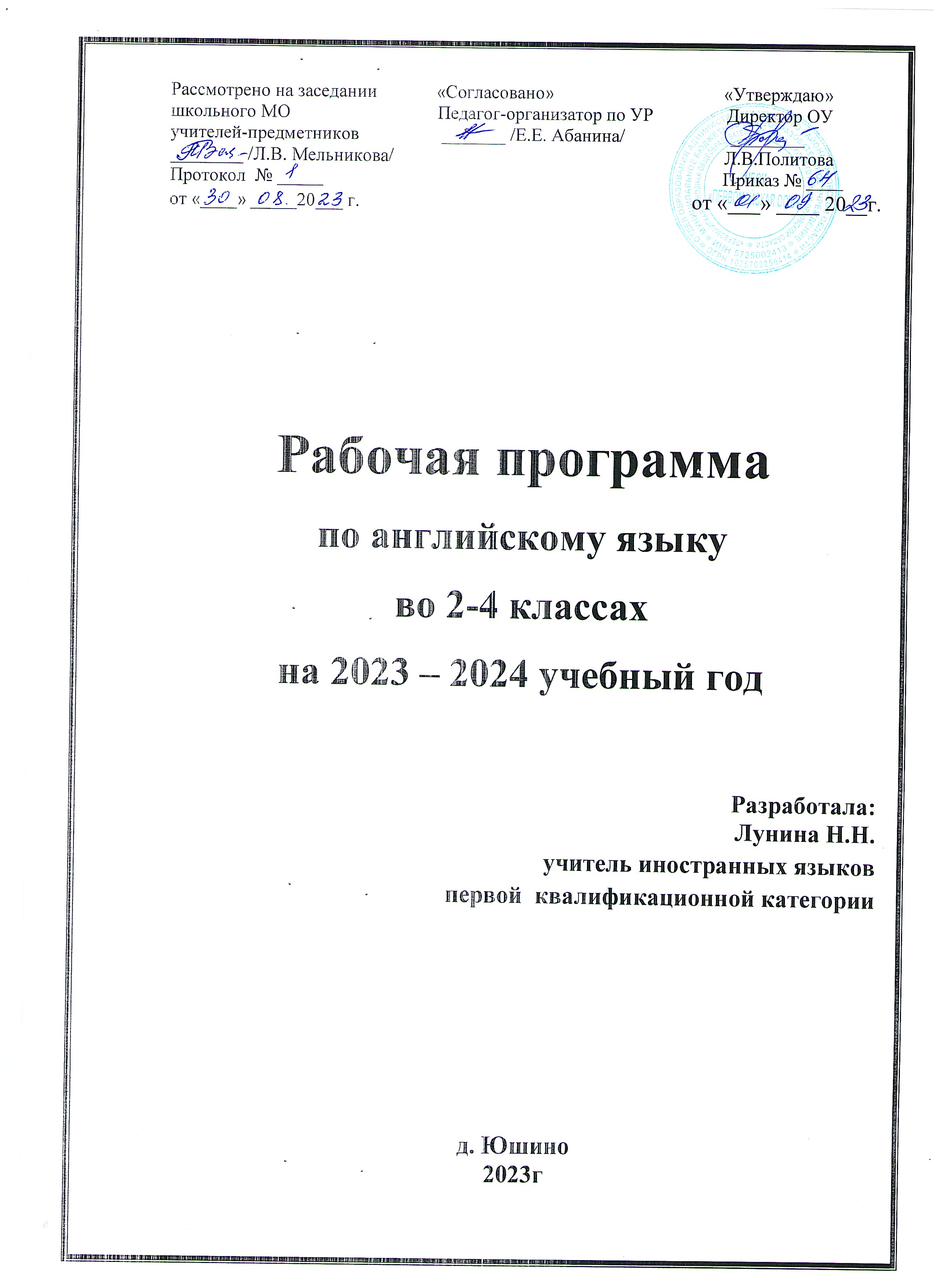 СОДЕРЖАНИЕ УЧЕБНОГО ПРЕДМЕТА2 КЛАССТематическое содержание речиМир моего «я». Приветствие. Знакомство. Моя семья. Мойдень рождения. Моя любимая еда.Мир моих увлечений. Любимый цвет, игрушка. Любимые занятия. Мой питомец. Выходной день (в цирке, зоопарке).Мир вокруг меня. Моя школа. Мои друзья. Моя малая родина(город, село).Родная страна и страны изучаемого языка. Названия родной страны и страны/стран изучаемого языка; их столиц. Произведения детского фольклора. Литературные персонажи детских книг. Праздники родной страны и страны/стран изучаемого языка (Новый год, Рождество).Коммуникативные уменияГоворениеКоммуникативные умения диалогической речи.Ведение с опорой на речевые ситуации, ключевые слова и/или иллюстрации с соблюдением норм речевого этикета, принятых в стране/странах изучаемого языка:диалога этикетного характера: приветствие, начало и завершение разговора, знакомство с собеседником; поздравление с  праздником; выражение благодарности за поздравление; извинение;диалога-расспроса: сообщение фактической информации, ответ на вопросы собеседника; запрашивание интересующей информации.Коммуникативные умения монологической речи.Создание с опорой на ключевые слова, вопросы и/или иллюстрации устных монологических высказываний: описание предмета, реального человека или литературного персонажа; рассказ о себе, члене семьи, друге и т. д.АудированиеПонимание на слух речи учителя и одноклассников и вербальная/невербальная реакция на услышанное (при непосредственном общении). Восприятие и понимание на слух учебных текстов, построенных на изученном языковом материале, в соответствии с поставленной коммуникативной задачей: с пониманием основного содержания, с пониманием запрашиваемой информации (при опосредованном общении).Аудирование с пониманием основного содержания текста предполагает определение основной темы и главных фактов/событий в воспринимаемом на слух тексте с опорой на иллюстрации и с использованием языковой догадки. Аудирование с пониманием запрашиваемой информации предполагает выделение из воспринимаемого на слух текста и понимание информации фактического характера (например, имя, возраст, любимое занятие, цвет и т. д.) с опорой на иллюстрации и с использованием языковой догадки.Тексты для аудирования: диалог, высказывания собеседников в ситуациях повседневного общения, рассказ, сказка.Смысловое чтениеЧтение вслух учебных текстов, построенных на изученном языковом материале, с соблюдением правил чтения и соответствующей интонацией; понимание прочитанного.Тексты для чтения вслух: диалог, рассказ, сказка.Чтение про себя учебных текстов, построенных на изученном языковом материале, с различной глубиной проникновения в  их содержание в зависимости от поставленной коммуникативной задачи: с пониманием основного содержания, с пониманием запрашиваемой информации. Чтение с пониманием основного содержания текста предполагает определение основной темы и главных фактов/событийв прочитанном тексте с опорой на иллюстрации и с использованием языковой догадки. Чтение с пониманием запрашиваемой информации предполагает нахождение в прочитанном тексте и понимание запрашиваемой информации фактического характера с опорой на иллюстрации и с использованием языковой догадки.Тексты для чтения про себя: диалог, рассказ, сказка, электронное сообщение личного характера.ПисьмоВоспроизведение речевых образцов, списывание текста; выписывание из текста слов, словосочетаний, предложений; вставка пропущенных букв в слово или слов в предложение, дописывание предложений в соответствии с решаемой учебной задачей. Заполнение простых формуляров с указанием личной информации (имя, фамилия, возраст, страна проживания) в соответствии с нормами, принятыми в стране/странах изучаемого языка. Написание с опорой на образец коротких поздравлений с праздниками (с днём рождения, Новым годом).Языковые знания и навыкиФонетическая сторона речиБуквы английского алфавита. Корректное называние букв английского алфавита.Нормы произношения: долгота и краткость гласных, отсутствие оглушения звонких согласных в конце слога или слова, отсутствие смягчения согласных перед гласными. Связующее “r” (there is/there). Различение на слух и адекватное, без ошибок, ведущих к сбою в коммуникации, произнесение слов с соблюдением правильного ударения и фраз/предложений (повествовательного, побудительного и вопросительного: общий и специальный вопросы) с соблюдением их ритмико-интонационных особенностей.Правила чтения гласных в открытом и закрытом слоге в односложных словах; согласных; основных звукобуквенных сочетаний. Вычленение из слова некоторых звукобуквенных сочетаний при анализе изученных слов. Чтение новых слов согласно основным правилам чтения английского языка. Знаки английской транскрипции; отличие их от букв английского алфавита. Фонетически корректное озвучивание знаков транскрипции.Графика, орфография и пунктуацияГрафически корректное (полупечатное) написание букв английского алфавита в буквосочетаниях и словах. Правильное написание изученных слов. Правильная расстановка знаков препинания: точки, вопросительного и восклицательного знаков в конце предложения; правильное использование апострофа в изученных сокращённых формах глагола-связки, вспомогательного и модального глаголов (например, I’m, isn’t; don’t, doesn’t; can’t), существительных в притяжательном падеже (Ann’s).Лексическая сторона речиРаспознавание и употребление в устной и письменной речи не менее 200 лексических единиц (слов, словосочетаний, речевых клише), обслуживающих ситуации общения в рамках тематического содержания речи для 2 класса. Распознавание в устной и письменной речи интернациональных слов (doctor, film) с помощью языковой догадки.Грамматическая сторона речиРаспознавание в письменном и звучащем тексте и употребление в устной и письменной речи: изученных морфологических форм и синтаксических конструкций английского языка. Коммуникативные типы предложений: повествовательные(утвердительные, отрицательные), вопросительные (общий, специальный вопрос), побудительные (в утвердительной форме). Нераспространённые и распространённые простые предложения. Предложения с начальным It (It’s a red ball.). Предложения с начальным There + to be в Present Simple Tense (There is a cat in the room. Is there a cat in the room?  — Yes, there is./No, there isn’t. There are four pens on the table. Are there four pens on the table?  — Yes, there are./No, there aren’t. How many pens are there on the table? — There are four pens.). Предложения с простым глагольным сказуемым (They live in the country.), составным именным сказуемым (The box is small.) и составным глагольным сказуемым (I like to play with my cat. She can play the piano.). Предложения с глаголом-связкой to be в Present Simple Tense(My father is a doctor. Is it a red ball? — Yes, it is./No, it isn’t. ) Предложения с краткими глагольными формами (She can’t swim. I don’t like porridge.). Побудительные предложения в утвердительной форме (Come in, please.). Глаголы в Present Simple Tense в повествовательных (утвердительных и отрицательных) и вопросительных (общий и специальный вопросы) предложениях. Глагольная конструкция have got (I’ve got a cat. He’s/She’s got a cat. Have you got a cat? — Yes, I have./No, I haven’t. What have you got?). Модальный глагол can: для выражения умения (I can playtennis.) и отсутствия умения (I can’t play chess.); для получения разрешения (Can I go out?). Определённый, неопределённый и нулевой артикли c именами существительными (наиболее распространённые случаи). Существительные во множественном числе, образованные по правилу и исключения (a book — books; a man — men). Личные местоимения (I, you, he/she/it, we, they). Притяжательные местоимения (my, your, his/her/its, our, their). Указательные местоимения (this — these). Количественные числительные (1–12). Вопросительные слова (who, what, how, where, how many). Предлоги места (in, on, near, under). Союзы and и but (c однородными членами).Социокультурные знания и уменияЗнание и использование некоторых социокультурных элементов речевого поведенческого этикета, принятого в стране/ странах изучаемого языка в некоторых ситуациях общения: приветствие, прощание, знакомство, выражение благодарности, извинение, поздравление (с днём рождения, Новым годом, Рождеством).Знание небольших произведений детского фольклора страны/стран изучаемого языка (рифмовки, стихи, песенки); персонажей детских книг.Знание названий родной страны и страны/стран изучаемого языка и их столиц.Компенсаторные уменияИспользование при чтении и аудировании языковой догадки (умения понять значение незнакомого слова или новое значение знакомого слова по контексту).Использование в качестве опоры при порождении собственных высказываний ключевых слов, вопросов; иллюстраций.3 КЛАССТематическое содержание речиМир моего «я». Моя семья. Мой день рождения. Моя любимая еда. Мой день (распорядок дня).Мир моих увлечений. Любимая игрушка, игра. Мой питомец. Любимые занятия. Любимая сказка. Выходной день (в цирке, в зоопарке, в парке). Каникулы.Мир вокруг меня. Моя комната (квартира, дом). Моя школа. Мои друзья. Моя малая родина (город, село). Дикие и домашние животные. Погода. Времена года (месяцы).Родная страна и страны изучаемого языка. Россия и страна/страны изучаемого языка. Их столицы, достопримечательности и интересные факты. Произведения детского фольклора. Литературные персонажи детских книг. Праздники роднойстраны и страны/стран изучаемого языка.Коммуникативные уменияГоворениеКоммуникативные умения диалогической речи:Ведение с опорой на речевые ситуации, ключевые словаи/или иллюстрации с соблюдением норм речевого этикета, принятых в стране/странах изучаемого языка:диалога этикетного характера: приветствие, начало и завершение разговора, знакомство с собеседником; поздравление с праздником; выражение благодарности за поздравление; извинение;диалога — побуждения к действию: приглашение собеседника к совместной деятельности, вежливое согласие/не согласие на предложение собеседника;диалога-расспроса: сообщение фактической информации, ответ на вопросы собеседника; просьба предоставить интересующую информацию.Коммуникативные умения монологической речи:Создание с опорой на ключевые слова, вопросы и/или иллюстрации устных монологических высказываний: описание предмета, реального человека или литературного персонажа; рассказ о себе, члене семьи, друге и т. д.Пересказ с опорой на ключевые слова, вопросы и/или иллюстрации основного содержания прочитанного текста.АудированиеПонимание на слух речи учителя и одноклассников и вербальная/невербальная реакция на услышанное (при непосредственном общении).Восприятие и понимание на слух учебных текстов, построенных на изученном языковом материале, в соответствии с поставленной коммуникативной задачей: с пониманием основного содержания, с пониманием запрашиваемой информации(при опосредованном общении). Аудирование с пониманием основного содержания текстапредполагает определение основной темы и главных фактов/событий в воспринимаемом на слух тексте с опорой на иллюстрации и с использованием языковой, в том числе контекстуальной, догадки. Аудирование с пониманием запрашиваемой информации предполагает выделение из воспринимаемого на слух тексте и понимание информации фактического характера с опорой наиллюстрации и с использованием языковой, в том числе контекстуальной, догадки.Тексты для аудирования: диалог, высказывания собеседников в ситуациях повседневного общения, рассказ, сказка.Смысловое чтениеЧтение вслух учебных текстов, построенных на изученном языковом материале, с соблюдением правил чтения и соответствующей интонацией; понимание прочитанного. Тексты для чтения вслух: диалог, рассказ, сказка.Чтение про себя учебных текстов, построенных на изученном языковом материале, с различной глубиной проникновения в их содержание в зависимости от поставленной коммуникативной задачи: с пониманием основного содержания, с пониманием запрашиваемой информации. Чтение с пониманием основного содержания текста предполагает определение основной темы и главных фактов/событий в  прочитанном тексте с опорой и без опоры на иллюстрации и  с  использованием с использованием языковой, в том числе контекстуальной, догадки. Чтение с пониманием запрашиваемой информации предполагает нахождение в прочитанном тексте и понимание запрашиваемой информации фактического характера с опорой и безопоры на иллюстрации, а также с использованием языковой, в том числе контекстуальной, догадки. Тексты для чтения: диалог, рассказ, сказка, электронное сообщение личного характера.ПисьмоСписывание текста; выписывание из текста слов, словосочетаний, предложений; вставка пропущенного слова в предложение в соответствии с решаемой коммуникативной/учебной задачей. Создание подписей к картинкам, фотографиям с пояснением, что на них изображено. Заполнение анкет и формуляров с указанием личной информации (имя, фамилия, возраст, страна проживания, любимыезанятия) в соответствии с нормами, принятыми в стране/странах изучаемого языка.Написание с опорой на образец поздравлений с праздниками (с днём рождения, Новым годом, Рождеством) с выражением пожеланий.Языковые знания и навыкиФонетическая сторона речиБуквы английского алфавита. Фонетически корректное озвучивание букв английского алфавита. Нормы произношения: долгота и краткость гласных, правильное отсутствие оглушения звонких согласных в конце слога или слова, отсутствие смягчения согласных перед гласными. Связующее “r” (there is/there are).Ритмикоинтонационные особенности повествовательного, побудительного и вопросительного (общий и специальный вопрос) предложений.Различение на слух и адекватное, без ошибок произнесение слов с соблюдением правильного ударения и фраз/предложений с соблюдением их ритмико-интонационных особенностей. Чтение гласных в открытом и закрытом слоге в односложных словах, чтения гласных в третьем типе слога (гласная + r); согласных, основных звукобуквенных сочетаний, в частности сложных сочетаний букв (например, tion, ight) в односложных, двусложных и многосложных словах.Вычленение некоторых звукобуквенных сочетаний при анализе изученных слов.Чтение новых слов согласно основным правилам чтения с использованием полной или частичной транскрипции. Знаки английской транскрипции; отличие их от букв английского алфавита. Фонетически корректное озвучивание знаков транскрипции.Графика, орфография и пунктуацияПравильное написание изученных слов. Правильная расстановка знаков препинания: точки, вопросительного и восклицательного знаков в конце предложения;правильное использование знака апострофа в сокращённых формах глагола-связки, вспомогательного и модального глаголов, существительных в притяжательном падеже.Лексическая сторона речиРаспознавание в письменном и звучащем тексте и употребление в устной и письменной речи не менее 350 лексических единиц (слов, словосочетаний, речевых клише), обслуживающих ситуации общения в рамках тематического содержания речидля 3 класса, включая 200 лексических единиц, усвоенных на первом году обучения.Распознавание и употребление в устной и письменной речи слов, образованных с использованием основных способов словообразования: аффиксации (образование числительных с помощью суффиксов -teen, -ty, -th) и словосложения (sportsman).Распознавание в устной и письменной речи интернациональных слов (doctor, film) с помощью языковой догадки.Грамматическая сторона речиРаспознавание в письменном и звучащем тексте и употребление в устной и письменной речи родственных слов с использованием основных способов словообразования: аффиксации (суффиксы числительных -teen, -ty, -th) и словосложения (football, snowman). Предложения с начальным There + to be в Past Simple Tense (There was an old house near the river.). Побудительные предложения в отрицательной (Don’t talk, please.) форме. Правильные и неправильные глаголы в Past Simple Tense в повествовательных (утвердительных и отрицательных) и вопросительных (общий и специальный вопросы) предложениях.Конструкция I’d like to … (I’d like to read this book.). Конструкции с глаголами на -ing: to like/enjoy doing smth (I like riding my bike.). Существительные в притяжательном падеже (Possessive Case; Ann’s dress, children’s toys, boys’ books). Слова, выражающие количество с исчисляемыми и неисчисляемыми существительными (much/many/a lot of). Личные местоимения в объектном (me, you, him/her/it, us, them) падеже. Указательные местоимения (this — these; that — those). Неопределённые местоимения (some/any) в повествовательных и вопросительных предложениях (Have you got anyfriends? –Yes, I’ve got some.). Наречия частотности (usually, often). Количественные числительные (13—100). Порядковые числительные (1—30). Вопросительные слова (when, whose, why). Предлоги места (next to, in front of, behind), направления(to), времени (at, in, on в выражениях at 5 o’clock, in the morning, on Monday).Социокультурные знания и уменияЗнание и использование некоторых социокультурных элементов речевого поведенческого этикета, принятого в стране/странах изучаемого языка, в некоторых ситуациях общения: приветствие, прощание, знакомство, выражение благодарности, извинение, поздравление с днём рождения, Новым годом, Рождеством.Знание произведений детского фольклора (рифмовок, стихов, песенок), персонажей детских книг. Краткое представление своей страны и страны/стран изучаемого языка (названия родной страны и страны/стран изучаемого языка и их столиц, название родного города/села; цвета национальных флагов).Компенсаторные уменияИспользование при чтении и аудировании языковой, в том числе контекстуальной, догадки. Использование в качестве опоры при порождении собственных высказываний ключевых слов, вопросов; иллюстраций. Игнорирование информации, не являющейся необходимой для понимания основного содержания прочитанного/прослушанного текста или для нахождения в тексте запрашиваемойинформации.4 КЛАССТематическое содержание речиМир моего «я». Моя семья. Мой день рождения, подарки. Моя любимая еда. Мой день (распорядок дня, домашние обязанности). Мир моих увлечений. Любимая игрушка, игра. Мой питомец. Любимые занятия. Занятия спортом. Любимая сказка/ история/рассказ. Выходной день (в цирке, в зоопарке, в парке). Каникулы. Мир вокруг меня. Моя комната (квартира, дом), предметы мебели и интерьера. Моя школа, любимые учебные предметы. Мои друзья, их внешность и черты характера. Моя малая родина (город, село). Путешествия. Дикие и домашние животные. Погода. Времена года (месяцы). Покупки (одежда, обувь, книги, основные продукты питания). Родная страна и страны изучаемого языка. Россия и страна/страны изучаемого языка. Их столицы, основные достопримечательности и интересные факты. Произведения детского фольклора. Литературные персонажи детских книг. Праздники родной страны и страны/стран изучаемого языка. Коммуникативные уменияГоворение Коммуникативные умения диалогической речи: Ведение с опорой на речевые ситуации, ключевые слова и/или иллюстрации с соблюдением норм речевого этикета, принятых в стране/странах изучаемого языка: диалога этикетного характера: приветствие, ответ на приветствие; завершение разговора (в том числе по телефону), прощание; знакомство с собеседником; поздравление с праздником, выражение благодарности за поздравление; выражение извинения; диалога — побуждения к действию: обращение к собеседнику с просьбой, вежливое согласие выполнить просьбу; приглашение собеседника к совместной деятельности, вежливое согласие/несогласие на предложение собеседника; диалога-расспроса: сообщение фактической информации, ответы на вопросы собеседника; запрашивание интересующей информации. Коммуникативные умения монологической речи. Создание с опорой на ключевые слова, вопросы и/или иллюстрации устных монологических высказываний: описание предмета, внешности и одежды, черт характера реального человека или литературного персонажа; рассказ/сообщение (повествование) с опорой на ключевые слова, вопросы и/или иллюстрации. Создание устных монологических высказываний в рамках тематического содержания речи по образцу (с выражением своего отношения к предмету речи). Пересказ основного содержания прочитанного текста с опорой на ключевые слова, вопросы, план и/или иллюстрации. Краткое устное изложение результатов выполненного несложного проектного задания. Аудирование Коммуникативные умения аудирования. Понимание на слух речи учителя и одноклассников и вербальная/невербальная реакция на услышанное (при непосредственном общении). Восприятие и понимание на слух учебных и адаптированных аутентичных текстов в соответствии с поставленной коммуникативной задачей: с пониманием основного содержания, с пониманием запрашиваемой информации (при опосредованном общении). Аудирование с пониманием основного содержания текста предполагает умение определять основную тему и главные факты/события в воспринимаемом на слух тексте с опорой и без опоры на иллюстрации и с использованием языковой, в том числе контекстуальной, догадки. Аудирование с пониманием запрашиваемой информации предполагает умение выделять запрашиваемую информацию фактического характера с опорой и без опоры на иллюстрации, а также с использованием языковой, в том числе контекстуальной, догадки. Тексты для аудирования: диалог, высказывания собеседников в ситуациях повседневного общения, рассказ, сказка, сообщение информационного характера.Смысловое чтение Чтение вслух учебных текстов с соблюдением правил чтения и соответствующей интонацией, понимание прочитанного. Тексты для чтения вслух: диалог, рассказ, сказка. Чтение про себя учебных текстов, построенных на изученном языковом материале, с различной глубиной проникновения в их содержание в зависимости от поставленной коммуникативной задачи: с пониманием основного содержания, с пониманием запрашиваемой информации. Чтение с пониманием основного содержания текста предполагает определение основной темы и главных фактов/событий в прочитанном тексте с опорой и без опоры на иллюстрации, с использованием языковой, в том числе контекстуальной, догадки. Чтение с пониманием запрашиваемой информации предполагает нахождение в прочитанном тексте и понимание запрашиваемой информации фактического характера с опорой и без опоры на иллюстрации, с использованием языковой, в том числе контекстуальной, догадки. Смысловое чтение про себя учебных и адаптированных аутентичных текстов, содержащих отдельные незнакомые слова, понимание основного содержания (тема, главная мысль, главные факты/события) текста с опорой и без опоры на иллюстрации и с использованием языковой догадки, в том числе контекстуальной. Прогнозирование содержания текста на основе заголовка Чтение несплошных текстов (таблиц, диаграмм) и понимание представленной в них информации. Тексты для чтения: диалог, рассказ, сказка, электронное сообщение личного характера, текст научно-популярного характера, стихотворение. Письмо Выписывание из текста слов, словосочетаний, предложений; вставка пропущенных букв в слово или слов в предложение в соответствии с решаемой коммуникативной/учебной задачей. Заполнение простых анкет и формуляров с указанием личной информации (имя, фамилия, возраст, местожительство (страна проживания, город), любимые занятия) в соответствии с нормами, принятыми в стране/странах изучаемого языка. Написание с опорой на образец поздравления с праздниками (с днём рождения, Новым годом, Рождеством) с выражением пожеланий. Написание электронного сообщения личного характера с опорой на образец. Языковые знания и навыкиФонетическая сторона речи Нормы произношения: долгота и краткость гласных, отсутствие оглушения звонких согласных в конце слога или слова, отсутствие смягчения согласных перед гласными. Связующее “r” (there is/there are). Ритмико-интонационные особенности повествовательного, побудительного и вопросительного (общий и специальный вопрос) предложений. Различение на слух и адекватное, без ошибок, ведущих к сбою в коммуникации, произнесение слов с соблюдением правильного ударения и фраз с соблюдением их ритмико-интонационных особенностей, в том числе соблюдение правила отсутствия ударения на служебных словах; интонации перечисления. Правила чтения: гласных в открытом и закрытом слоге в односложных словах, гласных в третьем типе слога (гласная + r); согласных; основных звукобуквенных сочетаний, в частности сложных сочетаний букв (например, tion, ight) в односложных, двусложных и многосложных словах. Вычленение некоторых звукобуквенных сочетаний при анализе изученных слов. Чтение новых слов согласно основным правилам чтения с использованием полной или частичной транскрипции, по аналогии. Знаки английской транскрипции; отличие их от букв английского алфавита. Фонетически корректное озвучивание знаков транскрипции. Графика, орфография и пунктуация Правильное написание изученных слов. Правильная расстановка знаков препинания: точки, вопросительного и восклицательного знака в конце предложения; запятой при обращении и  перечислении; правильное использование знака апострофа в сокращённых формах глагола-связки, вспомогательного и модального глаголов, существительных в притяжательном падеже (Possessive Case). Лексическая сторона речи Распознавание в письменном и звучащем тексте и употребление в устной и письменной речи не менее 500 лексических единиц (слов, словосочетаний, речевых клише), обслуживающих ситуации общения в рамках тематического содержания речи для 4 класса, включая 350 лексических единиц, усвоенных в предыдущие два года обучения. Распознавание и образование в устной и письменной речи родственных слов с использованием основных способов словообразования: аффиксации (образование существительных с помощью суффиксов -er/-or, -ist (worker, actor, artist) и конверсии (to play — a play). Использование языковой догадки для распознавания интернациональных слов (pilot, film). Грамматическая сторона речи Распознавание в письменном и звучащем тексте и употребление в устной и письменной речи изученных морфологических форм и синтаксических конструкций английского языка. Глаголы в Present/Past Simple Tense, Present Continuous Tense в повествовательных (утвердительных и отрицательных) и вопросительных (общий и специальный вопросы) предложениях. Модальные глаголы must и have to. Конструкция to be going to и Future Simple Tense для выражения будущего действия (I am going to have my birthday party on Saturday. Wait, I’ll help you.). Отрицательное местоимение no. Степени сравнения прилагательных (формы, образованные по правилу и исключения: good  — better  — (the) best, bad  — worse — (the) worst. Наречия времени. Обозначение даты и года. Обозначение времени (5 o’clock; 3 am, 2 pm). Социокультурные знания и умения Знание и использование некоторых социокультурных элементов речевого поведенческого этикета, принятого в стране/ странах изучаемого языка, в некоторых ситуациях общения: приветствие, прощание, знакомство, выражение благодарности, извинение, поздравление с днём рождения, Новым годом, Рождеством, разговор по телефону). Знание произведений детского фольклора (рифмовок, стихов, песенок), персонажей детских книг. Краткое представление своей страны и страны/стран изучаемого языка на (названия стран и их столиц, название родного города/села; цвета национальных флагов; основные достопримечательности). Компенсаторные уменияИспользование при чтении и аудировании языковой догадки (умения понять значение незнакомого слова или новое значение знакомого слова из контекста). Использование в качестве опоры при порождении собственных высказываний ключевых слов, вопросов; картинок, фотографий. Прогнозирование содержание текста для чтения на основе заголовка. Игнорирование информации, не являющейся необходимой для понимания основного содержания прочитанного/прослушанного текста или для нахождения в тексте запрашиваемой информации.ПЛАНИРУЕМЫЕ ОБРАЗОВАТЕЛЬНЫЕ  РЕЗУЛЬТАТЫ В результате изучения иностранного языка в начальной школе у обучающегося будут сформированы личностные, метапредметные и предметные результаты, обеспечивающие выполнение ФГОС НОО и его успешное дальнейшее образование.Личностные результатыЛичностные результаты освоения программы начального общего образования достигаются в единстве учебной и воспитательной деятельности Организации в соответствии с традиционными российскими социокультурными и духовно-нравственными ценностями, принятыми в обществе правилами и нормамиповедения и способствуют процессам самопознания, самовоспитания и саморазвития, формирования внутренней позиции личности. Личностные результаты освоения программы начального общего образования должны отражать готовность обучающихся руководствоваться ценностями и приобретение первоначального опыта деятельности на их основе, в том числе в части:Гражданско-патриотического воспитания:— становление ценностного отношения к своей Родине  — России;— осознание своей этнокультурной и российской гражданской идентичности;— сопричастность к прошлому, настоящему и будущему своей страны и родного края;— уважение к своему и другим народам;— первоначальные представления о человеке как члене общества, о правах и ответственности, уважении и достоинстве человека, о нравственно-этических нормах поведения и правилах межличностных отношений.Духовно-нравственного воспитания:— признание индивидуальности каждого человека;— проявление сопереживания, уважения и доброжелательности;— неприятие любых форм поведения, направленных на причинение физического и морального вреда другим людям.Эстетического воспитания:— уважительное отношение и интерес к художественной культуре, восприимчивость к разным видам искусства, традициям и творчеству своего и других народов;— стремление к самовыражению в разных видах художественной деятельности.Физического воспитания, формирования культурыздоровья и эмоционального благополучия:— соблюдение правил здорового и безопасного (для себя и другихлюдей) образа жизни в окружающей среде (в том числе информационной);— бережное отношение к физическому и психическому здоровью.Трудового воспитания:— осознание ценности труда в жизни человека и общества, ответственное потребление и бережное отношение к результатам труда, навыки участия в различных видах трудовой деятельности, интерес к различным профессиямЭкологического воспитания:— бережное отношение к природе;— неприятие действий, приносящих ей вред.Ценности научного познания:— первоначальные представления о научной картине мира;— познавательные интересы, активность, инициативность, любознательность и самостоятельность в познании.Метапредметные результатыМетапредметные результаты освоения программы начального общего образования должны отражать:Овладение универсальными учебными познавательными действиями:1) базовые логические действия:— сравнивать объекты, устанавливать основания для сравнения, устанавливать аналогии;— объединять части объекта (объекты) по определённому признаку;— определять существенный признак для классификации,классифицировать предложенные объекты;— находить закономерности и противоречия в рассматриваемых фактах, данных и наблюдениях на основе предложенного педагогическим работником алгоритма;— выявлять недостаток информации для решения учебной (практической) задачи на основе предложенного алгоритма;— устанавливать причинно-следственные связи в ситуациях, поддающихся непосредственному наблюдению или знакомых по опыту, делать выводы;2) базовые исследовательские действия:— определять разрыв между реальным и желательным состоянием объекта (ситуации) на основе предложенных педагогическим работником вопросов;— с помощью педагогического работника формулировать цель,планировать изменения объекта, ситуации;— сравнивать несколько вариантов решения задачи, выбиратьнаиболее подходящий (на основе предложенных критериев);— проводить по предложенному плану опыт, несложное исследование по установлению особенностей объекта изученияи  связей между объектами (часть  целое, причина  следствие);— формулировать выводы и подкреплять их доказательствамина основе результатов проведенного наблюдения (опыта, измерения, классификации, сравнения, исследования);— прогнозировать возможное развитие процессов, событий и их последствия в аналогичных или сходных ситуациях;3) работа с информацией:— выбирать источник получения информации;— согласно заданному алгоритму находить в предложенном источнике информацию, представленную в явном виде;— распознавать достоверную и недостоверную информацию самостоятельно или на основании предложенного педагогическим работником способа её проверки;— соблюдать с помощью взрослых (педагогических работников, родителей (законных представителей) несовершеннолетних обучающихся) правила информационной безопасности при поиске информации в сети Интернет;— анализировать и создавать текстовую, видео, графическую,звуковую, информацию в соответствии с учебной задачей;— самостоятельно создавать схемы, таблицы для представления информации.Овладение универсальными учебными коммуникативными действиями:1) общение:— воспринимать и формулировать суждения, выражать эмоции в соответствии с целями и условиями общения в знакомой среде;— проявлять уважительное отношение к собеседнику, соблюдать правила ведения диалога и дискуссии;— признавать возможность существования разных точек зрения;— корректно и аргументированно высказывать своё мнение;— строить речевое высказывание в соответствии с поставленнойзадачей;— создавать устные и письменные тексты (описание, рассуждение, повествование);— готовить небольшие публичные выступления;— подбирать иллюстративный материал (рисунки, фото, плакаты) к тексту выступления;2) совместная деятельность:— формулировать краткосрочные и долгосрочные цели (индивидуальные с учётом участия в коллективных задачах) в  стандартной (типовой) ситуации на основе предложенного формата планирования, распределения промежуточных шагов и сроков;— принимать цель совместной деятельности, коллективно строить действия по её достижению: распределять роли, договариваться, обсуждать процесс и результат совместной работы;— проявлять готовность руководить, выполнять поручения, подчиняться;— ответственно выполнять свою часть работы;— оценивать свой вклад в общий результат;— выполнять совместные проектные задания с опорой на предложенные образцы.Овладение универсальными учебными регулятивными действиями:1) самоорганизация:— планировать действия по решению учебной задачи для получения результата;— выстраивать последовательность выбранных действий;2) самоконтроль:— устанавливать причины успеха/неудач учебной деятельности;— корректировать свои учебные действия для преодоления ошибок.Предметные результатыПредметные результаты по учебному предмету «Иностранный (английский) язык» должны быть ориентированы на применение знаний, умений и навыков в типичных учебных ситуациях и реальных жизненных условиях, отражать сформированность иноязычной коммуникативной компетенции на элементарном уровне в совокупности её составляющих — речевой, языковой, социокультурной, компенсаторной, метапредметной (учебно- познавательной).2 КЛАССКоммуникативные уменияГоворение— вести разные виды диалогов (диалог этикетного характера, диалог-расспрос) в стандартных ситуациях неофициального общения, используя вербальные и/или зрительные опоры, с  соблюдением норм речевого этикета, принятого в стране/странах изучаемого языка (не менее 3 реплик со стороны каждого собеседника);— создавать монологические высказывания (описание; повествование/рассказ) используя вербальные и/или зрительные опоры (объём монологического высказывания  — не менее 3 фраз).Аудирование— воспринимать на слух и понимать речь учителя и одноклассников;— воспринимать на слух и понимать учебные тексты, построенные на изученном языковом материале, с разной глубиной проникновения в их содержание в зависимости от поставленной коммуникативной задачи: с пониманием основного содержания, с пониманием запрашиваемой информации фактического характера, используя зрительные опоры и языковую догадку (время звучания текста/текстов для аудирования  — до 40 секунд).Смысловое чтение— читать вслух учебные тексты объёмом до 60 слов, построенные на изученном языковом материале, с соблюдением правил чтения и соответствующей интонации, демонстрируя понимание прочитанного;— читать про себя и понимать учебные тексты, построенные наизученном языковом материале, с различной глубиной проникновения в их содержание в зависимости от поставленной коммуникативной задачи: с пониманием основного содержания, с пониманием запрашиваемой информации, используязрительные опоры и языковую догадку (объём текста для чтения — до 80 слов).Письмо— заполнять простые формуляры, сообщая о себе основные сведения, в соответствии с нормами, принятыми в стране/странах изучаемого языка;— писать с опорой на образец короткие поздравления с праздниками (с днём рождения, Новым годом).Языковые знания и навыкиФонетическая сторона речи— знать буквы алфавита английского языка в правильной последовательности, фонетически корректно их озвучивать и графически корректно воспроизводить (полупечатное написание букв, буквосочетаний, слов);— применять правила чтения гласных в открытом и закрытомслоге в односложных словах, вычленять некоторые звукобуквенные сочетания при анализе знакомых слов; озвучивать транскрипционные знаки, отличать их от букв;— читать новые слова согласно основным правилам чтения;— различать на слух и правильно произносить слова и фразы/ предложения с соблюдением их ритмико-интонационных особенностей.Графика, орфография и пунктуация— правильно писать изученные слова;— заполнять пропуски словами; дописывать предложения;— правильно расставлять знаки препинания (точка, вопросительный и восклицательный знаки в конце предложения) и использовать знак апострофа в сокращённых формах глагола-связки, вспомогательного и модального глаголов.Лексическая сторона речи— распознавать и употреблять в устной и письменной речи не менее 200 лексических единиц (слов, словосочетаний, речевых клише), обслуживающих ситуации общения в рамках тематики, предусмотренной на первом году обучения;— использовать языковую догадку в распознавании интернациональных слов.Грамматическая сторона речи— распознавать и употреблять в устной и письменной речи различные коммуникативные типы предложений: повествовательные (утвердительные, отрицательные), вопросительные (общий, специальный, вопросы), побудительные (в утвердительной форме);— распознавать и употреблять нераспространённые и распространённые простые предложения;— распознавать и употреблять в устной и письменной речи предложения с начальным It;— распознавать и употреблять в устной и письменной речи предложения с начальным There + to be в Present Simple Tense;— распознавать и употреблять в устной и письменной речи простые предложения с простым глагольным сказуемым (He speaks English.);— распознавать и употреблять в устной и письменной речи предложения с составным глагольным сказуемым (I want to dance. She can skate well.);— распознавать и употреблять в устной и письменной речи предложения с глаголом-связкой to be в Present Simple Tense в составе таких фраз, как I’m Dima, I’m eight. I’m fine. I’m sorry. It’s… Is it…? What’s …?;— распознавать и употреблять в устной и письменной речи предложения с краткими глагольными формами;— распознавать и употреблять в устной и письменной речи повелительное наклонение: побудительные предложения в утвердительной форме (Come in, please.);— распознавать и употреблять в устной и письменной речи настоящее простое время (Present Simple Tense) в повествовательных (утвердительных и отрицательных) и вопросительных (общий и специальный вопрос) предложениях;— распознавать и употреблять в устной и письменной речи глагольную конструкцию have got (I’ve got … Have you got …?);— распознавать и употреблять в устной и письменной речи модальный глагол сan/can’t для выражения умения (I can ride a bike.) и отсутствия умения (I can’t ride a bike.); can для получения разрешения (Can I go out?);— распознавать и употреблять в устной и письменной речи неопределённый, определённый и нулевой артикль с существительными (наиболее распространённые случаи употребления);— распознавать и употреблять в устной и письменной речи множественное число существительных, образованное по правилу и исключения: a pen — pens; a man —men;— распознавать и употреблять в устной и письменной речи личные и притяжательные местоимения;— распознавать и употреблять в устной и письменной речи указательные местоимения this — these;— распознавать и употреблять в устной и письменной речи количественные числительные (1—12);— распознавать и употреблять в устной и письменной речи вопросительные слова who, what, how, where, how many;— распознавать и употреблять в устной и письменной речи предлоги места on, in, near, under;— распознавать и употреблять в устной и письменной речи союзы and и but (при однородных членах).Социокультурные знания и умения— владеть отдельными социокультурными элементами речевогоповеденческого этикета, принятыми в англоязычной среде, в  некоторых ситуациях общения: приветствие, прощание, знакомство, выражение благодарности, извинение, поздравление с днём рождения, Новым годом, Рождеством;— знать названия родной страны и страны/стран изучаемого языка и их столиц.3 КЛАССКоммуникативные уменияГоворение— вести разные виды диалогов (диалог этикетного характера,диалог-побуждение, диалог-расспрос) в стандартных ситуациях неофициального общения, с вербальными и/или зрительными опорами, с соблюдением норм речевого этикета, принятого в стране/странах изучаемого языка (не менее 4 реплик со стороны каждого собеседника);— создавать устные связные монологические высказывания (описание; повествование/рассказ) объёмом не менее 4-х фраз с вербальными и/или зрительными опорами;— пересказывать основное содержание прочитанного текста с  вербальными и/или зрительными опорами (объём монологического высказывания — не менее 4 фраз).Аудирование— воспринимать на слух и понимать речь учителя и одноклассников вербально/невербально реагировать на услышанное;— воспринимать на слух и понимать учебные тексты, построенные на изученном языковом материале, с разной глубиной проникновения в их содержание в зависимости от поставленной коммуникативной задачи: с пониманием основного содержания, с пониманием запрашиваемой информации фактического характера, со зрительной опорой и с использованием языковой, в том числе контекстуальной, догадки (время звучания текста/текстов для аудирования — до 1 минуты).Смысловое чтение— читать вслух учебные тексты объёмом до 70  слов, построенные на изученном языковом материале, с соблюдением правил чтения и соответствующей интонацией, демонстрируя понимание прочитанного;— читать про себя и понимать учебные тексты, содержащие отдельные незнакомые слова, с различной глубиной проникновения в их содержание в зависимости от поставленной коммуникативной задачи: с пониманием основного содержания,с пониманием запрашиваемой информации, со зрительной опорой и без опоры, а также с использованием языковой, в том числе контекстуальной, догадки (объём текста/текстов для чтения — до 130 слов).Письмо— создавать подписи к иллюстрациям с пояснением, что на них изображено.Языковые знания и навыкиФонетическая сторона речи— применять правила чтения гласных в третьем типе слога (гласная + r);— применять правила чтения сложных сочетаний букв (например, -tion, -ight) в односложных, двусложных и многосложных словах (international, night);— читать новые слова согласно основным правилам чтения;— различать на слух и правильно произносить слова и фразы/ предложения с соблюдением их ритмико-интонационных особенностей.Графика, орфография и пунктуация— правильно писать изученные слова;— правильно расставлять знаки препинания (точка, вопросительный и восклицательный знаки в конце предложения, апостроф).Лексическая сторона речи— распознавать и употреблять в устной и письменной речи неменее 350 лексических единиц (слов, словосочетаний, речевых клише), включая 200 лексических единиц, освоенных на первом году обучения;— распознавать и образовывать родственные слова с использованием основных способов словообразования: аффиксации (суффиксы числительных -teen, -ty, -th) и словосложения (football, snowman).Грамматическая сторона речи— распознавать и употреблять в устной и письменной речи побудительные предложения в отрицательной форме (Don’ttalk, please.);— распознавать и употреблять в устной и письменной речи предложения с начальным There + to be в Past Simple Tense (There was a bridge across the river. There were mountains in the south.);— распознавать и употреблять в устной и письменной речи конструкции с глаголами на -ing: to like/enjoy doing something;— распознавать и употреблять в устной и письменной речи конструкцию I’d like to …;— распознавать и употреблять в устной и письменной речи правильные и неправильные глаголы в Past Simple Tense в повествовательных (утвердительных и отрицательных) и вопросительных (общий и специальный вопрос) предложениях;— распознавать и употреблять в устной и письменной речи существительные в притяжательном падеже (Possessive Case);— распознавать и употреблять в устной и письменной речи cлова, выражающие количество c исчисляемыми и неисчисляемыми существительными (much/many/a lot of);— распознавать и употреблять в устной и письменной речи наречия частотности usually, often;— распознавать и употреблять в устной и письменной речи личные местоимения в объектном падеже;— распознавать и употреблять в устной и письменной речи указательные местоимения that — those;— распознавать и употреблять в устной и письменной речи неопределённые местоимения some/any в повествовательных и вопросительных предложениях;— распознавать и употреблять в устной и письменной речи вопросительные слова when, whose, why;— распознавать и употреблять в устной и письменной речи количественные числительные (13—100);— распознавать и употреблять в устной и письменной речи порядковые числительные (1—30);— распознавать и употреблять в устной и письменной речи предлог направления движения to (We went to Moscow last year.);— распознавать и употреблять в устной и письменной речи предлоги места next to, in front of, behind;— распознавать и употреблять в устной и письменной речи предлоги времени: at, in, on в выражениях at 4 o’clock, in the morning, on Monday.Социокультурные знания и умения— владеть социокультурными элементами речевого поведенческого этикета, принятыми в англоязычной среде, в некоторых ситуациях общения (приветствие, прощание, знакомство, просьба, выражение благодарности, извинение, поздравление с днём рождения, Новым годом, Рождеством);— кратко представлять свою страну и страну/страны изучаемого языка на английском языке.4 КЛАССКоммуникативные уменияГоворение— вести разные виды диалогов (диалог этикетного характера, диалог-побуждение, диалог-расспрос) на основе вербальных и/или зрительных опор, с соблюдением норм речевого этикета, принятого в стране/странах изучаемого языка (не менее 4—5 реплик со стороны каждого собеседника);— вести диалог-разговор по телефону с опорой на картинки, фотографии и/или ключевые слова в стандартных ситуациях неофициального общения с соблюдением норм речевого этикета в объёме не менее 4—5 реплик со стороны каждого собеседника;— создавать устные связные монологические высказывания (описание, рассуждение; повествование/сообщение) с вербальными и/или зрительными опорами в рамках тематического содержания речи для 4 класса (объём монологического высказывания — не менее 4—5 фраз);— создавать устные связные монологические высказывания пообразцу; выражать своё отношение к предмету речи;— пересказывать основное содержание прочитанного текста с вербальными и/или зрительными опорами в объёме не менее 4—5 фраз.— устно представлять результаты простого проектного задания в объёме 4—5 фраз.Аудирование— воспринимать на слух и понимать речь учителя и одноклассников, вербально/невербально реагировать на услышанное;— воспринимать на слух и понимать учебные и адаптированныеаутентичные тексты, построенные на изученном языковом материале, с разной глубиной проникновения в их содержание в зависимости от поставленной коммуникативной задачи: с пониманием основного содержания, с пониманием запрашиваемой информации фактического характера со зрительной опорой и с использованием языковой, в том числе контекстуальной, догадки (время звучания текста/текстов для аудирования — до 1 минуты).Смысловое чтение— читать вслух учебные тексты объёмом до 70 слов, построенные на изученном языковом материале, с соблюдением правил чтения и соответствующей интонацией, демонстрируя понимание прочитанного;— тексты, содержащие отдельные незнакомые слова, с различной глубиной проникновения в их содержание в зависимости от поставленной коммуникативной задачи: с пониманием основного содержания, с пониманием запрашиваемой информации, со зрительной опорой и без опоры, с использованиемязыковой, в том числе контекстуальной, догадки (объём текста/текстов для чтения — до 160 слов;— прогнозировать содержание текста на основе заголовка;— читать про себя несплошные тексты (таблицы, диаграммы и т. д.) и понимать представленную в них информацию.Письмо— писать с опорой на образец электронное сообщение личного характера (объём сообщения — до 50 слов).Языковые знания и навыкиФонетическая сторона речи— читать новые слова согласно основным правилам чтения;— различать на слух и правильно произносить слова и фразы/ предложения с соблюдением их ритмико-интонационных особенностей.Графика, орфография и пунктуация— правильно писать изученные слова;— правильно расставлять знаки препинания (точка, вопросительный и восклицательный знаки в конце предложения, апостроф, запятая при перечислении).Лексическая сторона речи— распознавать и употреблять в устной и письменной речи не менее 500 лексических единиц (слов, словосочетаний, речевых клише), включая 350 лексических единиц, освоенных в предшествующие годы обучения;— распознавать и образовывать родственные слова с использованием основных способов словообразования: аффиксации (суффиксы -er/-or, -ist: teacher, actor, artist), словосложения (blackboard), конверсии (to play — a play).Грамматическая сторона речи— распознавать и употреблять в устной и письменной речи Present Continuous Tense в повествовательных (утвердительных и отрицательных), вопросительных (общий и специальный вопрос) предложениях;— распознавать и употреблять в устной и письменной речи конструкцию to be going to и Future Simple Tense для выражения будущего действия;— распознавать и употреблять в устной и письменной речи модальные глаголы долженствования must и have to;— распознавать и употреблять в устной и письменной речи отрицательное местоимение no;— распознавать и употреблять в устной и письменной речи степени сравнения прилагательных (формы, образованные по правилу и исключения: good  — better  — (the) best, bad  — worse — (the) worst);— распознавать и употреблять в устной и письменной речи наречия времени;— распознавать и употреблять в устной и письменной речи обозначение даты и года;— распознавать и употреблять в устной и письменной речи обозначение времени.Социокультурные знания и умения— владеть социокультурными элементами речевого поведенческого этикета, принятыми в англоязычной среде, в некоторых ситуациях общения (приветствие, прощание, знакомство, выражение благодарности, извинение, поздравлениес днём рождения, Новым годом, Рождеством);— кратко представлять свою страну и страну/страны изучаемого языка на английском языке.Тематическое планирование 2 классТематическое планирование 3 классТематическое планирование 4 класс№Программная тема.(Тематика общения)Кол-во часовЯзыковой( лексико-грамматический материал)Виды деятельностиЭлектронные (цифровые) образовательные ресурсы1.Мир моего «я». Моя семья. Мой день рождения, подарки. Моя любимая еда. Мой день (распорядок дня, домашние обязанности.25Изученные лексические единицы (слова, словосочетания, реплики-клише). Нераспространённые и распространённые простые предложения. Предложения с начальным It. Предложения с начальным There + to be в Present Simple Tense. Предложения с простым глагольным сказуемым, составным именным сказуемым и составным глагольным сказуемым. Предложения с глаголом-связкой to be в Present Simple Tense. Предложения с краткими глагольными формами. Побудительные предложения в утвердительной форме. Глаголы в Present Simple Tense в повествовательных (утвердительных и отрицательных) и вопросительных (общий и специальный вопросы) предложениях. Глагольная конструкция have got. Модальный глагол can: для выражения умения и отсутствия умения; для получения разрешения. Определённый, неопределённый и нулевой артикли c именами существительными (наиболее распро- странённые случаи).Существительные во множественном числе, образованные по правилу и исключения Личные местоимения. Притяжательные местоимения. Количественные числительные (1–12).Вопросительные слова (who, what, how, where, how many).Предлоги места (in, on, near, under). Союзы and и but (c однородными членами).Диалогическая речьНачинать, поддерживать и заканчивать разговор; знакомиться с собеседником; поздравлять с праздником и вежливо реагировать на поздравление; выражать благодарность; приносить извинения .Приглашать собеседника к совместной деятельности, вежливо соглашаться/не соглашаться на предложение собеседника. Запрашивать интересующую информацию; сообщать фактическую информацию, отвечая на вопросы (общие, специальные).Составлять диалог в соответствии с поставлен- ной коммуникативной задачей по образцу, с использованием вербальных (речевые ситуации, ключевые слова) и зрительных опор (картинки, фотографии).Монологическая речьОписывать предмет, человека, литературного персонажа. Рассказывать о себе, своей семье, друге. Выражать своё отношение к предмету речи (Мне нравится/Мне не нравится …).Создавать связное монологическое высказывание по образцу, с использованием вербальных (ключевые слова, вопросы) и зрительных (картинки, фотографии) опор.АудированиеПонимать в целом речь учителя по ведению урока. Распознавать на слух и полностью понимать связанное высказывание учителя, одноклассника, построенное на знакомом языковом материале; вербально/невербально реагировать на услышанное. Воспринимать на слух и понимать основное содержание текста, построенного на изучен- ном языковом материале. Определять тему прослушанного текста. Определять главные факты/события в прослушанном тексте. Воспринимать на слух и понимать запрашиваемую информацию фактического характера (имя, возраст, любимое занятие, цвет и т. д.) в тексте, построенном на изученном языковом материале. Использовать зрительные опоры (картинки, фотографии) при восприятии на слух текста .Использовать языковую догадку при восприятии на слух текста.Смысловое чтение Соотносить графический образ слова с его звуковым образом на основе знания правил чтения .Соблюдать правильное ударение в словах и фразах; интонацию в целом. Читать вслух текст, построенный на изученном языковом материале,  демонстрируя понимание прочитанного. Зрительно воспринимать текст, узнавать знакомые слова, грамматические явления и понимать основное содержание текста, построенного на изученном языковом материале. Определять тему прочитанного текста (о ком или о чём говорится в тексте).Определять главные факты/события в прочитанном тексте .Соотносить текст/части текста с иллюстрациями. Использовать внешние формальные элементы текста (заголовок, иллюстрацию, сноску) для понимания основного содержания прочитанного текста. Находить в тексте, построенном на изученном языковом материале, запрашиваемую информацию фактического характера, где происходит  действие, любимое занятие героя рассказа и т. д.).Использовать языковую догадку для понимания основного содержания текста/нахождения нужной информации в тексте. Находить значение незнакомых слов в двуязычном словаре учебника.Письменная речьКопировать речевые образцы; списывать текст без ошибок; выписывать из текста слова, словосочетания, предложения в соответствии с учебной задачей. Восстанавливать предложение, вставляя пропущенные слова или дописывая его окончание в соответствии с решаемой коммуникативной/учебной задачей. Заполнять простые формуляры в соответствии с нормами, принятыми в стране/странах изучаемого языка: сообщать о себе основные сведения (имя, фамилия, возраст, страна проживания).Писать с опорой на образец короткие поздравления с днём рождения, Новым годом.Фонетическая сторона речиПравильно называть буквы английского алфавита; знать их последовательность. Различать на слух и адекватно произносить все звуки английского языка, соблюдая нормы произнесения звуков. Произносить связующее “r” (there is/there are; where is) Соблюдать правильное ударение в изолированном слове, фразе. Различать коммуникативный тип предложения по его интонации (повествовательное, вопросительное).Корректно произносить предложения (повествовательное, побудительное; общий и специальный вопросы) с точки зрения их ритмико-интонационных особенностей. Применять изученные правила чтения при чтении слов. Вычленять некоторые звукобуквенные сочетания при анализе изученных слов. Озвучивать знаки транскрипции. Воспроизводить односложные слова по транскрипции.Графика, орфография и пунктуацияГрафически корректно воспроизводить буквы английского алфавита (полупечатное написание букв, буквосочетаний, слов).Отличать буквы от транскрипционных знаков .Правильно писать изученные слова. Восстанавливать слово, вставляя пропущенные буквы. Правильно расставлять знаки препинания (точку, вопросительный и восклицательный знаки) в конце предложения. Правильно использовать знак апострофа в сокращённых формах глагола-связки, вспомогательного и модального глаголов (например, I’m, isn’t; don’t, doesn’t; can’t), существительных в притяжательном падеже (Ann’s).Лексическая сторона речиУзнавать в письменном и устном тексте и понимать изученные лексические единицы (основные значения).Употреблять в устной и письменной речи изученные лексические единицы в соответствии с коммуникативной задачей. Группировать слова по их тематической принадлежности .Опираться на языковую догадку в процессе чтения и аудирования (интернациональные слова).Грамматическая сторона речиРаспознавать и употреблять в устной и письменной речи различные коммуникативные типы предложений. Распознавать и употреблять нераспространённые и распространённые простые предложения. Предложения с начальным It. Распознавать и употреблять в устной и письменной речи предложения с начальным There + to be в Present Simple Tense. Распознавать и употреблять в устной и письменной речи простые предложения с простым глагольным сказуемым. Распознавать и употреблять в устной и письменной речи предложения с составным глагольным сказуемым Распознавать и употреблять в устной и письменной речи предложения с глаголом-связкой to be в Present  Simple Tense. Распознавать и употреблять в устной и письменной речи предложения с краткими глагольными формами. Распознавать и употреблять в устной и письменной речи повелительное наклонение. Распознавать и употреблять в устной и письменной речи настоящее простое время (Present Simple Tense) в повествовательных (утвердительных и отрицательных) и вопросительных (общий и специальный вопрос) предложениях. Распознавать и употреблять в устной и письменной речи глагольную конструкцию have got. Распознавать и употреблять в устной и письменной речи модальный глагол сan/can’t для выражения умения и отсутствия умения ,can для получения разрешения Распознавать и употреблять в устной и письменной речи неопределённый, определённый и нулевой артикль с существительными. Распознавать и употреблять в устной и письменной речи множественное число существительных, образованное по правилу и исключения .Распознавать и употреблять в устной и письменной речи личные и притяжательные местоимения. Распознавать и употреблять в устной и письменной речи указательные местоимения. Распознавать и употреблять в устной и письменной речи количественные числительные (1–12).Распознавать и употреблять в устной и письменной речи вопросительные слова who, what, how, where, how many. Распознавать и употреблять в устной и пись- менной речи предлоги места on, in, near, under. Распознавать и употреблять в устной и письменной речи союзы and и but (при однородных членах).Социокультурные знания и уменияИспользовать некоторые социокультурные элементы речевого поведенческого этикета, принятого в англоязычных странах, в некоторых ситуациях общения: приветствие, прощание, знакомство, выражение благодарности, извинение, поздравление (с днём рождения, Новым годом, Рождеством).Писать свое имя и фамилию на английском языке. Воспроизводить наизусть небольшие произведения детского фольклора (рифмовки, стихи, песенки).Знать и воспроизводить названия родной страны и страны/стран изучаемого языка и их столиц.Видеоуроки interneturoki.ruhttps:resh.ruuchi.ruinfourok.ruOnline  Test Pad Аудиоприложение к учебнику “Enjoy English” М. З. Биболетовой для 2 класса2.Мир моих увлечений. Любимая игрушка, игра. Мой питомец. Любимые занятия. Занятия спортом. Любимая сказка/ история/рассказ. Выходной день. Каникулы20Изученные лексические единицы (слова, словосочетания, реплики-клише). Нераспространённые и распространённые простые предложения. Предложения с начальным It. Предложения с начальным There + to be в Present Simple Tense. Предложения с простым глагольным сказуемым, составным именным сказуемым и составным глагольным сказуемым. Предложения с глаголом-связкой to be в Present Simple Tense. Предложения с краткими глагольными формами. Побудительные предложения в утвердительной форме. Глаголы в Present Simple Tense в повествовательных (утвердительных и отрицательных) и вопросительных (общий и специальный вопросы) предложениях. Глагольная конструкция have got. Модальный глагол can: для выражения умения и отсутствия умения; для получения разрешения. Определённый, неопределённый и нулевой артикли c именами существительными (наиболее распро- странённые случаи).Существительные во множественном числе, образованные по правилу и исключения Личные местоимения. Притяжательные местоимения. Количественные числительные (1–12).Вопросительные слова (who, what, how, where, how many).Предлоги места (in, on, near, under). Союзы and и but (c однородными членами).Диалогическая речьНачинать, поддерживать и заканчивать разговор; знакомиться с собеседником; поздравлять с праздником и вежливо реагировать на поздравление; выражать благодарность; приносить извинения .Приглашать собеседника к совместной деятельности, вежливо соглашаться/не соглашаться на предложение собеседника. Запрашивать интересующую информацию; сообщать фактическую информацию, отвечая на вопросы (общие, специальные).Составлять диалог в соответствии с поставлен- ной коммуникативной задачей по образцу, с использованием вербальных (речевые ситуации, ключевые слова) и зрительных опор (картинки, фотографии).Монологическая речьОписывать предмет, человека, литературного персонажа. Рассказывать о себе, своей семье, друге. Выражать своё отношение к предмету речи (Мне нравится/Мне не нравится …).Создавать связное монологическое высказывание по образцу, с использованием вербальных (ключевые слова, вопросы) и зрительных (картинки, фотографии) опор.АудированиеПонимать в целом речь учителя по ведению урока. Распознавать на слух и полностью понимать связанное высказывание учителя, одноклассника, построенное на знакомом языковом материале; вербально/невербально реагировать на услышанное. Воспринимать на слух и понимать основное содержание текста, построенного на изучен- ном языковом материале. Определять тему прослушанного текста. Определять главные факты/события в прослушанном тексте. Воспринимать на слух и понимать запрашиваемую информацию фактического характера (имя, возраст, любимое занятие, цвет и т. д.) в тексте, построенном на изученном языковом материале. Использовать зрительные опоры (картинки, фотографии) при восприятии на слух текста .Использовать языковую догадку при восприятии на слух текста.Смысловое чтение Соотносить графический образ слова с его звуковым образом на основе знания правил чтения .Соблюдать правильное ударение в словах и фразах; интонацию в целом. Читать вслух текст, построенный на изученном языковом материале,  демонстрируя понимание прочитанного. Зрительно воспринимать текст, узнавать знакомые слова, грамматические явления и понимать основное содержание текста, построенного на изученном языковом материале. Определять тему прочитанного текста (о ком или о чём говорится в тексте).Определять главные факты/события в прочитанном тексте .Соотносить текст/части текста с иллюстрациями. Использовать внешние формальные элементы текста (заголовок, иллюстрацию, сноску) для понимания основного содержания прочитанного текста. Находить в тексте, построенном на изученном языковом материале, запрашиваемую информацию фактического характера, где происходит  действие, любимое занятие героя рассказа и т. д.).Использовать языковую догадку для понимания основного содержания текста/нахождения нужной информации в тексте. Находить значение незнакомых слов в двуязычном словаре учебника.Письменная речьКопировать речевые образцы; списывать текст без ошибок; выписывать из текста слова, словосочетания, предложения в соответствии с учебной задачей. Восстанавливать предложение, вставляя пропущенные слова или дописывая его окончание в соответствии с решаемой коммуникативной/учебной задачей. Заполнять простые формуляры в соответствии с нормами, принятыми в стране/странах изучаемого языка: сообщать о себе основные сведения (имя, фамилия, возраст, страна проживания).Писать с опорой на образец короткие поздравления с днём рождения, Новым годом.Фонетическая сторона речиПравильно называть буквы английского алфавита; знать их последовательность. Различать на слух и адекватно произносить все звуки английского языка, соблюдая нормы произнесения звуков. Произносить связующее “r” (there is/there are; where is) Соблюдать правильное ударение в изолированном слове, фразе. Различать коммуникативный тип предложения по его интонации (повествовательное, вопросительное).Корректно произносить предложения (повествовательное, побудительное; общий и специальный вопросы) с точки зрения их ритмико-интонационных особенностей. Применять изученные правила чтения при чтении слов. Вычленять некоторые звукобуквенные сочетания при анализе изученных слов. Озвучивать знаки транскрипции. Воспроизводить односложные слова по транскрипции.Графика, орфография и пунктуацияГрафически корректно воспроизводить буквы английского алфавита (полупечатное написание букв, буквосочетаний, слов).Отличать буквы от транскрипционных знаков .Правильно писать изученные слова. Восстанавливать слово, вставляя пропущенные буквы. Правильно расставлять знаки препинания (точку, вопросительный и восклицательный знаки) в конце предложения. Правильно использовать знак апострофа в сокращённых формах глагола-связки, вспомогательного и модального глаголов (например, I’m, isn’t; don’t, doesn’t; can’t), существительных в притяжательном падеже (Ann’s).Лексическая сторона речиУзнавать в письменном и устном тексте и понимать изученные лексические единицы (основные значения).Употреблять в устной и письменной речи изученные лексические единицы в соответствии с коммуникативной задачей. Группировать слова по их тематической принадлежности .Опираться на языковую догадку в процессе чтения и аудирования (интернациональные слова).Грамматическая сторона речиРаспознавать и употреблять в устной и письменной речи различные коммуникативные типы предложений. Распознавать и употреблять нераспространённые и распространённые простые предложения. Предложения с начальным It. Распознавать и употреблять в устной и письменной речи предложения с начальным There + to be в Present Simple Tense. Распознавать и употреблять в устной и письменной речи простые предложения с простым глагольным сказуемым. Распознавать и употреблять в устной и письменной речи предложения с составным глагольным сказуемым Распознавать и употреблять в устной и письменной речи предложения с глаголом-связкой to be в Present  Simple Tense. Распознавать и употреблять в устной и письменной речи предложения с краткими глагольными формами. Распознавать и употреблять в устной и письменной речи повелительное наклонение. Распознавать и употреблять в устной и письменной речи настоящее простое время (Present Simple Tense) в повествовательных (утвердительных и отрицательных) и вопросительных (общий и специальный вопрос) предложениях. Распознавать и употреблять в устной и письменной речи глагольную конструкцию have got. Распознавать и употреблять в устной и письменной речи модальный глагол сan/can’t для выражения умения и отсутствия умения ,can для получения разрешения Распознавать и употреблять в устной и письменной речи неопределённый, определённый и нулевой артикль с существительными. Распознавать и употреблять в устной и письменной речи множественное число существительных, образованное по правилу и исключения .Распознавать и употреблять в устной и письменной речи личные и притяжательные местоимения. Распознавать и употреблять в устной и письменной речи указательные местоимения. Распознавать и употреблять в устной и письменной речи количественные числительные (1–12).Распознавать и употреблять в устной и письменной речи вопросительные слова who, what, how, where, how many. Распознавать и употреблять в устной и пись- менной речи предлоги места on, in, near, under. Распознавать и употреблять в устной и письменной речи союзы and и but (при однородных членах).Социокультурные знания и уменияИспользовать некоторые социокультурные элементы речевого поведенческого этикета, принятого в англоязычных странах, в некоторых ситуациях общения: приветствие, прощание, знакомство, выражение благодарности, извинение, поздравление (с днём рождения, Новым годом, Рождеством).Писать свое имя и фамилию на английском языке. Воспроизводить наизусть небольшие произведения детского фольклора (рифмовки, стихи, песенки).Знать и воспроизводить названия родной страны и страны/стран изучаемого языка и их столиц.Видеоуроки interneturoki.ruhttps:resh.ruuchi.ruinfourok.ruOnline  Test Pad Аудиоприложение к учебнику “Enjoy English” М. З. Биболетовой для 2 класса3.Мир вокруг меня. Моя комната (квартира, дом), предметы мебели и интерьера. Моя школа, любимые учебные предметы. Мои друзья, их внешность и черты характера. Моя малая родина (город, село). Путешествия. Дикие и домашние животные. Погода. Времена года (месяцы). Покупки.15Изученные лексические единицы (слова, словосочетания, реплики-клише). Нераспространённые и распространённые простые предложения. Предложения с начальным It. Предложения с начальным There + to be в Present Simple Tense. Предложения с простым глагольным сказуемым, составным именным сказуемым и составным глагольным сказуемым. Предложения с глаголом-связкой to be в Present Simple Tense. Предложения с краткими глагольными формами. Побудительные предложения в утвердительной форме. Глаголы в Present Simple Tense в повествовательных (утвердительных и отрицательных) и вопросительных (общий и специальный вопросы) предложениях. Глагольная конструкция have got. Модальный глагол can: для выражения умения и отсутствия умения; для получения разрешения. Определённый, неопределённый и нулевой артикли c именами существительными (наиболее распро- странённые случаи).Существительные во множественном числе, образованные по правилу и исключения Личные местоимения. Притяжательные местоимения. Количественные числительные (1–12).Вопросительные слова (who, what, how, where, how many).Предлоги места (in, on, near, under). Союзы and и but (c однородными членами).Диалогическая речьНачинать, поддерживать и заканчивать разговор; знакомиться с собеседником; поздравлять с праздником и вежливо реагировать на поздравление; выражать благодарность; приносить извинения .Приглашать собеседника к совместной деятельности, вежливо соглашаться/не соглашаться на предложение собеседника. Запрашивать интересующую информацию; сообщать фактическую информацию, отвечая на вопросы (общие, специальные).Составлять диалог в соответствии с поставлен- ной коммуникативной задачей по образцу, с использованием вербальных (речевые ситуации, ключевые слова) и зрительных опор (картинки, фотографии).Монологическая речьОписывать предмет, человека, литературного персонажа. Рассказывать о себе, своей семье, друге. Выражать своё отношение к предмету речи (Мне нравится/Мне не нравится …).Создавать связное монологическое высказывание по образцу, с использованием вербальных (ключевые слова, вопросы) и зрительных (картинки, фотографии) опор.АудированиеПонимать в целом речь учителя по ведению урока. Распознавать на слух и полностью понимать связанное высказывание учителя, одноклассника, построенное на знакомом языковом материале; вербально/невербально реагировать на услышанное. Воспринимать на слух и понимать основное содержание текста, построенного на изучен- ном языковом материале. Определять тему прослушанного текста. Определять главные факты/события в прослушанном тексте. Воспринимать на слух и понимать запрашиваемую информацию фактического характера (имя, возраст, любимое занятие, цвет и т. д.) в тексте, построенном на изученном языковом материале. Использовать зрительные опоры (картинки, фотографии) при восприятии на слух текста .Использовать языковую догадку при восприятии на слух текста.Смысловое чтение Соотносить графический образ слова с его звуковым образом на основе знания правил чтения .Соблюдать правильное ударение в словах и фразах; интонацию в целом. Читать вслух текст, построенный на изученном языковом материале,  демонстрируя понимание прочитанного. Зрительно воспринимать текст, узнавать знакомые слова, грамматические явления и понимать основное содержание текста, построенного на изученном языковом материале. Определять тему прочитанного текста (о ком или о чём говорится в тексте).Определять главные факты/события в прочитанном тексте .Соотносить текст/части текста с иллюстрациями. Использовать внешние формальные элементы текста (заголовок, иллюстрацию, сноску) для понимания основного содержания прочитанного текста. Находить в тексте, построенном на изученном языковом материале, запрашиваемую информацию фактического характера, где происходит  действие, любимое занятие героя рассказа и т. д.).Использовать языковую догадку для понимания основного содержания текста/нахождения нужной информации в тексте. Находить значение незнакомых слов в двуязычном словаре учебника.Письменная речьКопировать речевые образцы; списывать текст без ошибок; выписывать из текста слова, словосочетания, предложения в соответствии с учебной задачей. Восстанавливать предложение, вставляя пропущенные слова или дописывая его окончание в соответствии с решаемой коммуникативной/учебной задачей. Заполнять простые формуляры в соответствии с нормами, принятыми в стране/странах изучаемого языка: сообщать о себе основные сведения (имя, фамилия, возраст, страна проживания).Писать с опорой на образец короткие поздравления с днём рождения, Новым годом.Фонетическая сторона речиПравильно называть буквы английского алфавита; знать их последовательность. Различать на слух и адекватно произносить все звуки английского языка, соблюдая нормы произнесения звуков. Произносить связующее “r” (there is/there are; where is) Соблюдать правильное ударение в изолированном слове, фразе. Различать коммуникативный тип предложения по его интонации (повествовательное, вопросительное).Корректно произносить предложения (повествовательное, побудительное; общий и специальный вопросы) с точки зрения их ритмико-интонационных особенностей. Применять изученные правила чтения при чтении слов. Вычленять некоторые звукобуквенные сочетания при анализе изученных слов. Озвучивать знаки транскрипции. Воспроизводить односложные слова по транскрипции.Графика, орфография и пунктуацияГрафически корректно воспроизводить буквы английского алфавита (полупечатное написание букв, буквосочетаний, слов).Отличать буквы от транскрипционных знаков .Правильно писать изученные слова. Восстанавливать слово, вставляя пропущенные буквы. Правильно расставлять знаки препинания (точку, вопросительный и восклицательный знаки) в конце предложения. Правильно использовать знак апострофа в сокращённых формах глагола-связки, вспомогательного и модального глаголов (например, I’m, isn’t; don’t, doesn’t; can’t), существительных в притяжательном падеже (Ann’s).Лексическая сторона речиУзнавать в письменном и устном тексте и понимать изученные лексические единицы (основные значения).Употреблять в устной и письменной речи изученные лексические единицы в соответствии с коммуникативной задачей. Группировать слова по их тематической принадлежности .Опираться на языковую догадку в процессе чтения и аудирования (интернациональные слова).Грамматическая сторона речиРаспознавать и употреблять в устной и письменной речи различные коммуникативные типы предложений. Распознавать и употреблять нераспространённые и распространённые простые предложения. Предложения с начальным It. Распознавать и употреблять в устной и письменной речи предложения с начальным There + to be в Present Simple Tense. Распознавать и употреблять в устной и письменной речи простые предложения с простым глагольным сказуемым. Распознавать и употреблять в устной и письменной речи предложения с составным глагольным сказуемым Распознавать и употреблять в устной и письменной речи предложения с глаголом-связкой to be в Present  Simple Tense. Распознавать и употреблять в устной и письменной речи предложения с краткими глагольными формами. Распознавать и употреблять в устной и письменной речи повелительное наклонение. Распознавать и употреблять в устной и письменной речи настоящее простое время (Present Simple Tense) в повествовательных (утвердительных и отрицательных) и вопросительных (общий и специальный вопрос) предложениях. Распознавать и употреблять в устной и письменной речи глагольную конструкцию have got. Распознавать и употреблять в устной и письменной речи модальный глагол сan/can’t для выражения умения и отсутствия умения ,can для получения разрешения Распознавать и употреблять в устной и письменной речи неопределённый, определённый и нулевой артикль с существительными. Распознавать и употреблять в устной и письменной речи множественное число существительных, образованное по правилу и исключения .Распознавать и употреблять в устной и письменной речи личные и притяжательные местоимения. Распознавать и употреблять в устной и письменной речи указательные местоимения. Распознавать и употреблять в устной и письменной речи количественные числительные (1–12).Распознавать и употреблять в устной и письменной речи вопросительные слова who, what, how, where, how many. Распознавать и употреблять в устной и пись- менной речи предлоги места on, in, near, under. Распознавать и употреблять в устной и письменной речи союзы and и but (при однородных членах).Социокультурные знания и уменияИспользовать некоторые социокультурные элементы речевого поведенческого этикета, принятого в англоязычных странах, в некоторых ситуациях общения: приветствие, прощание, знакомство, выражение благодарности, извинение, поздравление (с днём рождения, Новым годом, Рождеством).Писать свое имя и фамилию на английском языке. Воспроизводить наизусть небольшие произведения детского фольклора (рифмовки, стихи, песенки).Знать и воспроизводить названия родной страны и страны/стран изучаемого языка и их столиц.Видеоуроки interneturoki.ruhttps:resh.ruuchi.ruinfourok.ruOnline  Test Pad Аудиоприложение к учебнику “Enjoy English” М. З. Биболетовой для 2 класса4.Родная страна и страны изучаемого языка. Россия и страна/страны изучаемого языка. Их столицы, основные достопримечательности и интересные факты. Произведения детского фольклора. Литературные персонажи детских книг. Праздники родной страны и страны/стран изучаемого языка.8Изученные лексические единицы (слова, словосочетания, реплики-клише). Нераспространённые и распространённые простые предложения. Предложения с начальным It. Предложения с начальным There + to be в Present Simple Tense. Предложения с простым глагольным сказуемым, составным именным сказуемым и составным глагольным сказуемым. Предложения с глаголом-связкой to be в Present Simple Tense. Предложения с краткими глагольными формами. Побудительные предложения в утвердительной форме. Глаголы в Present Simple Tense в повествовательных (утвердительных и отрицательных) и вопросительных (общий и специальный вопросы) предложениях. Глагольная конструкция have got. Модальный глагол can: для выражения умения и отсутствия умения; для получения разрешения. Определённый, неопределённый и нулевой артикли c именами существительными (наиболее распро- странённые случаи).Существительные во множественном числе, образованные по правилу и исключения Личные местоимения. Притяжательные местоимения. Количественные числительные (1–12).Вопросительные слова (who, what, how, where, how many).Предлоги места (in, on, near, under). Союзы and и but (c однородными членами).Диалогическая речьНачинать, поддерживать и заканчивать разговор; знакомиться с собеседником; поздравлять с праздником и вежливо реагировать на поздравление; выражать благодарность; приносить извинения .Приглашать собеседника к совместной деятельности, вежливо соглашаться/не соглашаться на предложение собеседника. Запрашивать интересующую информацию; сообщать фактическую информацию, отвечая на вопросы (общие, специальные).Составлять диалог в соответствии с поставлен- ной коммуникативной задачей по образцу, с использованием вербальных (речевые ситуации, ключевые слова) и зрительных опор (картинки, фотографии).Монологическая речьОписывать предмет, человека, литературного персонажа. Рассказывать о себе, своей семье, друге. Выражать своё отношение к предмету речи (Мне нравится/Мне не нравится …).Создавать связное монологическое высказывание по образцу, с использованием вербальных (ключевые слова, вопросы) и зрительных (картинки, фотографии) опор.АудированиеПонимать в целом речь учителя по ведению урока. Распознавать на слух и полностью понимать связанное высказывание учителя, одноклассника, построенное на знакомом языковом материале; вербально/невербально реагировать на услышанное. Воспринимать на слух и понимать основное содержание текста, построенного на изучен- ном языковом материале. Определять тему прослушанного текста. Определять главные факты/события в прослушанном тексте. Воспринимать на слух и понимать запрашиваемую информацию фактического характера (имя, возраст, любимое занятие, цвет и т. д.) в тексте, построенном на изученном языковом материале. Использовать зрительные опоры (картинки, фотографии) при восприятии на слух текста .Использовать языковую догадку при восприятии на слух текста.Смысловое чтение Соотносить графический образ слова с его звуковым образом на основе знания правил чтения .Соблюдать правильное ударение в словах и фразах; интонацию в целом. Читать вслух текст, построенный на изученном языковом материале,  демонстрируя понимание прочитанного. Зрительно воспринимать текст, узнавать знакомые слова, грамматические явления и понимать основное содержание текста, построенного на изученном языковом материале. Определять тему прочитанного текста (о ком или о чём говорится в тексте).Определять главные факты/события в прочитанном тексте .Соотносить текст/части текста с иллюстрациями. Использовать внешние формальные элементы текста (заголовок, иллюстрацию, сноску) для понимания основного содержания прочитанного текста. Находить в тексте, построенном на изученном языковом материале, запрашиваемую информацию фактического характера, где происходит  действие, любимое занятие героя рассказа и т. д.).Использовать языковую догадку для понимания основного содержания текста/нахождения нужной информации в тексте. Находить значение незнакомых слов в двуязычном словаре учебника.Письменная речьКопировать речевые образцы; списывать текст без ошибок; выписывать из текста слова, словосочетания, предложения в соответствии с учебной задачей. Восстанавливать предложение, вставляя пропущенные слова или дописывая его окончание в соответствии с решаемой коммуникативной/учебной задачей. Заполнять простые формуляры в соответствии с нормами, принятыми в стране/странах изучаемого языка: сообщать о себе основные сведения (имя, фамилия, возраст, страна проживания).Писать с опорой на образец короткие поздравления с днём рождения, Новым годом.Фонетическая сторона речиПравильно называть буквы английского алфавита; знать их последовательность. Различать на слух и адекватно произносить все звуки английского языка, соблюдая нормы произнесения звуков. Произносить связующее “r” (there is/there are; where is) Соблюдать правильное ударение в изолированном слове, фразе. Различать коммуникативный тип предложения по его интонации (повествовательное, вопросительное).Корректно произносить предложения (повествовательное, побудительное; общий и специальный вопросы) с точки зрения их ритмико-интонационных особенностей. Применять изученные правила чтения при чтении слов. Вычленять некоторые звукобуквенные сочетания при анализе изученных слов. Озвучивать знаки транскрипции. Воспроизводить односложные слова по транскрипции.Графика, орфография и пунктуацияГрафически корректно воспроизводить буквы английского алфавита (полупечатное написание букв, буквосочетаний, слов).Отличать буквы от транскрипционных знаков .Правильно писать изученные слова. Восстанавливать слово, вставляя пропущенные буквы. Правильно расставлять знаки препинания (точку, вопросительный и восклицательный знаки) в конце предложения. Правильно использовать знак апострофа в сокращённых формах глагола-связки, вспомогательного и модального глаголов (например, I’m, isn’t; don’t, doesn’t; can’t), существительных в притяжательном падеже (Ann’s).Лексическая сторона речиУзнавать в письменном и устном тексте и понимать изученные лексические единицы (основные значения).Употреблять в устной и письменной речи изученные лексические единицы в соответствии с коммуникативной задачей. Группировать слова по их тематической принадлежности .Опираться на языковую догадку в процессе чтения и аудирования (интернациональные слова).Грамматическая сторона речиРаспознавать и употреблять в устной и письменной речи различные коммуникативные типы предложений. Распознавать и употреблять нераспространённые и распространённые простые предложения. Предложения с начальным It. Распознавать и употреблять в устной и письменной речи предложения с начальным There + to be в Present Simple Tense. Распознавать и употреблять в устной и письменной речи простые предложения с простым глагольным сказуемым. Распознавать и употреблять в устной и письменной речи предложения с составным глагольным сказуемым Распознавать и употреблять в устной и письменной речи предложения с глаголом-связкой to be в Present  Simple Tense. Распознавать и употреблять в устной и письменной речи предложения с краткими глагольными формами. Распознавать и употреблять в устной и письменной речи повелительное наклонение. Распознавать и употреблять в устной и письменной речи настоящее простое время (Present Simple Tense) в повествовательных (утвердительных и отрицательных) и вопросительных (общий и специальный вопрос) предложениях. Распознавать и употреблять в устной и письменной речи глагольную конструкцию have got. Распознавать и употреблять в устной и письменной речи модальный глагол сan/can’t для выражения умения и отсутствия умения ,can для получения разрешения Распознавать и употреблять в устной и письменной речи неопределённый, определённый и нулевой артикль с существительными. Распознавать и употреблять в устной и письменной речи множественное число существительных, образованное по правилу и исключения .Распознавать и употреблять в устной и письменной речи личные и притяжательные местоимения. Распознавать и употреблять в устной и письменной речи указательные местоимения. Распознавать и употреблять в устной и письменной речи количественные числительные (1–12).Распознавать и употреблять в устной и письменной речи вопросительные слова who, what, how, where, how many. Распознавать и употреблять в устной и пись- менной речи предлоги места on, in, near, under. Распознавать и употреблять в устной и письменной речи союзы and и but (при однородных членах).Социокультурные знания и уменияИспользовать некоторые социокультурные элементы речевого поведенческого этикета, принятого в англоязычных странах, в некоторых ситуациях общения: приветствие, прощание, знакомство, выражение благодарности, извинение, поздравление (с днём рождения, Новым годом, Рождеством).Писать свое имя и фамилию на английском языке. Воспроизводить наизусть небольшие произведения детского фольклора (рифмовки, стихи, песенки).Знать и воспроизводить названия родной страны и страны/стран изучаемого языка и их столиц.Видеоуроки interneturoki.ruhttps:resh.ruuchi.ruinfourok.ruOnline  Test Pad Аудиоприложение к учебнику “Enjoy English” М. З. Биболетовой для 2 класса№Программная тема.(Тематика общения)Кол-во часовЯзыковой( лексико-грамматический материал)Виды деятельностиЭлектронные (цифровые) образовательные ресурсы1.Мир моего «я». Моя семья. Мой день рождения, подарки. Моя любимая еда. Мой день (распорядок дня, домашние обязанности.14Изученные лексические единицы (слова, словосочетания, реплики-клише). Распознавать и употреблять в устной и письменной речи побудительные предложения в отрицательной форме (Don’t talk, please.).Распознавать и употреблять в устной и письменной речи предложения с начальным There + to be в Past Simple Tense (There was a bridge across the river. There were mountains in the south.).Распознавать и употреблять в устной и письменной речи конструкции с глаголами на -ing: to like/enjoy doing something. Распознавать и употреблять в устной и письменной речи конструкцию I’d like to … .Распознавать и употреблять в устной и письменной форме. Правильные и неправильные глаголы в Past Simple Tense в повествовательных (утвердительных и отрицательных) и вопросительных (общий и специальный вопросы) предложениях. Конструкция I’d like to … . Конструкции с глаголами на -ing: to like/enjoy doing smth (I like riding my bike.). Существительные в притяжательном падеже (Possessive Case). Слова, выражающие количество с исчисляемыми и неисчисляемыми существительными (much/ many/a lot of). Личные местоимения в объектном (me, you, him/ her/it, us, them) падеже. Указательные местоимения (this — these; that — those).- Неопределённые местоиме- ния (some/any) в повествовательных и вопросительных предложениях. Наречия частотности (usually, often).Количественные числительные (13–100). Порядковые числительные (1–30).Вопросительные слова (when, whose, why).Предлоги места (next to, in front of, behind), направления (to), времени (at, in, on в выражениях at 5 o’clock, in the morning, on Monday)Диалогическая речьНачинать, поддерживать и заканчивать разговор; знакомиться с собеседником; поздравлять с праздником и вежливо реагировать на поздравление; выражать благодарность; приносить извинение. Обращаться с просьбой, приглашать собеседника к совместной деятельности, вежливо соглашаться/не соглашаться на предложение собеседника. Запрашивать интересующую информацию; сообщать фактическую информацию, отвечая на вопросы (общие, специальные). Составлять диалог в соответствии с поставленной коммуникативной задачей по образцу, с использованием вербальных и зрительных опор.Монологическая речьОписывать предмет, человека, литературного персонажа. Рассказывать о себе, своей семье, друге. Передавать основное содержание прочитанного текста с использованием вербальных и/или зрительных опор. Выражать своё отношение к предмету речи. Создавать связное монологическое высказывание по аналогии, с использованием вербальных и/или зрительных опор.АудированиеПонимать речь учителя по ведению урока. Распознавать на слух и понимать связное высказывание учителя, одноклассника, построенное на знакомом языковом материале; вербально/невербально реагировать на услышанное. Воспринимать на слух и понимать основное содержание текста, построенного на изученном языковом материале. Определять тему прослушанного текста. Определять главные факты/события в прослушанном тексте .Воспринимать и понимать на слух запрашиваемую информацию фактического характера (имя, возраст, любимое занятие, цвет и т. д.) в учебном тексте, построенном на изученном языковом материале .Использовать зрительные опоры (картинки, фотографии) при восприятии на слух текста .Использовать языковую, в том числе контекстуальную, догадку при восприятии на слух текста.Смысловое чтение Соотносить графический образ слова с его звуковым образом на основе знания правил чтения. Соблюдать правильное ударение в словах и фразах; интонацию в целом. Читать вслух учебный текст, построенный на изученном языковом материале, демонстрируя  понимание прочитанного. Зрительно воспринимать текст, узнавать знакомые слова, грамматические явления и понимать основное содержание текста, построенного на изученном языковом мате- риале. Определять тему прочитанного текста. Определять главные факты/события в прочитанном тексте Соотносить текст/части текста с иллюстрациями. Использовать внешние формальные элементы текста (заголовок, картинки, сноску) для понимания основного содержания прочитанного текста. Зрительно воспринимать текст, узнавать знакомые слова, грамматические явления и находить в тексте запрашиваемую информацию фактического характера Использовать языковую, в том числе контекстуальную, догадку для понимания основного содержания текста/ нахождения нужной информации. Находить значение слов в двуязычном слова- ре, словаре с картинками..Письменная речьСписывать текст без ошибок; выписывать из текста слова, словосочетания, предложения в соответствии с коммуникативной/учебной задачей. Восстанавливать предложение, вставляя пропущенные слова или дописывая его окончание в соответствии с коммуникативной/учебной задачей. Делать подписи к картинкам, фотографиям с пояснением, что на них изображено. Заполнять анкеты и формуляры в соответствии с нормами, принятыми в стране/ странах изучаемого языка: сообщать о себе основные сведения (имя, фамилия, возраст, страна проживания, любимое занятие и т. д.).Писать с опорой на образец короткие поздравления с днём рождения, Новым годом и Рождеством с выражением пожеланий.-Фонетическая сторона речиПравильно называть буквы английского алфавита; знать их последовательность. Различать на слух и адекватно произносить все звуки английского языка, соблюдая нормы произнесения звуков (долгота и краткость гласных, отсутствие оглушения звонких согласных в конце слога или слова, отсутствие смягчения согласных перед гласными; связующее “r” в there is/there are; where is).Соблюдать правильное ударение в изолированном слове, фразе. Корректно произносить предложения (повествовательное, побудительное; общий, специальный вопросы) с точки зрения их ритмико-интонационных особенностей. Применять правила чтения гласных в открытом и закрытом слоге в односложных словах, в третьем типе слога (гласная + r); согласных, основных звукобуквенных сочетаний (tion, ight, etc.) в односложных, двусложных и многосложных словах. Вычленять звукобуквенные сочетания при анализе изученных слов. Озвучивать знаки транскрипции. Читать слова по транскрипции (полной или частичной).Графика, орфография и пунктуацияГрафически корректно воспроизводить буквы английского алфавита. Отличать буквы от транскрипционных знаков Правильно писать изученные слова. Восстанавливать слово, вставляя пропущенные буквы. Правильно расставлять знаки препинания (точку, вопросительный и восклицательный знаки) в конце предложения. Правильно использовать знак апострофа в сокращённых формах глаголов (глагола-связки, вспомогательного и модального); в притяжательном падеже имен существительных (Possessive Case).Лексическая сторона речиУзнавать в письменном и устном тексте и понимать изученные лексические единицы (основные значения).Употреблять в устной и письменной речи изученные лексические единицы в соответствии с коммуникативной задачей. Образовывать количественные и порядковые числительные с помощью суффиксов -teen, -ty, -th; распознавать и употреблять в устной и письменной речи .Узнавать простые словообразовательные элементы (суффиксы).Распознавать и употреблять в устной и письменной речи существительные, образованные путем словосложения .Опираться на языковую догадку в процессе чтения и аудирования (слова, образованные путем словосложения, интернациональные слова).Грамматическая сторона речиРаспознавать и употреблять в устной и письменной речи побудительные предложения в отрицательной форме (Don’t talk, please.).Распознавать и употреблять в устной и письменной речи предложения с начальным There + to be в Past Simple Tense (There was a bridge across the river. There were mountains in the south.).Распознавать и употреблять в устной и письменной речи конструкции с глаголами на -ing: to like/enjoy doing something. Распознавать и употреблять в устной и письменной речи конструкцию I’d like to … .Распознавать и употреблять в устной и письменной речи правильные и неправильные глаголы в Past Simple Tense в повествовательных (утвердительных и отрицательных) и вопросительных (общий и специальный вопрос) предложениях. Распознавать и употреблять в устной и письменной речи существительные в притяжательном падеже (Possessive Case). Распознавать и употреблять в устной и письменной речи cлова, выражающие количество c исчисляемыми и неисчисляемыми существительными (much/many/a lot of). Распознавать и употреблять в устной и письменной речи наречия частотности usually, often. Распознавать и употреблять в устной и письменной речи личные местоимения в объектном падеже. Распознавать и употреблять в устной и письменной речи указательные местоимения that — those. Распознавать и употреблять в устной и письменной речи неопределённые местоимения some/any в повествовательных и вопросительных предложениях. Распознавать и употреблять в устной и письменной речи вопросительные слова when, whose, why. Распознавать и употреблять в устной и письменной речи количественные числительные (13–100).Распознавать и употреблять в устной и письменной речи порядковые числительные (1–30).Распознавать и употреблять в устной и письменной речи предлог направления движения to (We went to Moscow last year.).Распознавать и употреблять в устной и письменной речи предлоги места next to, in front of, behind. Распознавать и употреблять в устной и письменной речи предлоги времени: at, in, on в выражениях at 4 o’clock, in the morning, on Monday.Социокультурные знания и уменияИспользовать некоторые социокультурные элементы речевого поведенческого этикета, принятого в англоязычных странах в некоторых ситуациях общения: приветствие, прощание, знакомство, выражение благодарности, извинение, поздравление (с днём рождения, Новым годом, Рождеством).Писать свои имя и фамилию на английском языке. Воспроизводить наизусть небольшие произведения детского фольклора (рифмовки, стихи, песенки).Кратко представлять свою страну и страну/ страны изучаемого языка, сообщая название страны, её столицы; цвета национальных флагов; название родного города/села.Видеоуроки interneturoki.ruhttps:resh.ruuchi.ruinfourok.ruOnline  Test PadАудиоприложение к учебнику “Enjoy English” М. З. Биболетовой для 3 класса2.Мир моих увлечений. Любимая игрушка, игра. Мой питомец. Любимые занятия. Занятия спортом. Любимая сказка/ история/рассказ. Выходной день. Каникулы20Изученные лексические единицы (слова, словосочетания, реплики-клише). Распознавать и употреблять в устной и письменной речи побудительные предложения в отрицательной форме (Don’t talk, please.).Распознавать и употреблять в устной и письменной речи предложения с начальным There + to be в Past Simple Tense (There was a bridge across the river. There were mountains in the south.).Распознавать и употреблять в устной и письменной речи конструкции с глаголами на -ing: to like/enjoy doing something. Распознавать и употреблять в устной и письменной речи конструкцию I’d like to … .Распознавать и употреблять в устной и письменной форме. Правильные и неправильные глаголы в Past Simple Tense в повествовательных (утвердительных и отрицательных) и вопросительных (общий и специальный вопросы) предложениях. Конструкция I’d like to … . Конструкции с глаголами на -ing: to like/enjoy doing smth (I like riding my bike.). Существительные в притяжательном падеже (Possessive Case). Слова, выражающие количество с исчисляемыми и неисчисляемыми существительными (much/ many/a lot of). Личные местоимения в объектном (me, you, him/ her/it, us, them) падеже. Указательные местоимения (this — these; that — those).- Неопределённые местоиме- ния (some/any) в повествовательных и вопросительных предложениях. Наречия частотности (usually, often).Количественные числительные (13–100). Порядковые числительные (1–30).Вопросительные слова (when, whose, why).Предлоги места (next to, in front of, behind), направления (to), времени (at, in, on в выражениях at 5 o’clock, in the morning, on Monday)Диалогическая речьНачинать, поддерживать и заканчивать разговор; знакомиться с собеседником; поздравлять с праздником и вежливо реагировать на поздравление; выражать благодарность; приносить извинение. Обращаться с просьбой, приглашать собеседника к совместной деятельности, вежливо соглашаться/не соглашаться на предложение собеседника. Запрашивать интересующую информацию; сообщать фактическую информацию, отвечая на вопросы (общие, специальные). Составлять диалог в соответствии с поставленной коммуникативной задачей по образцу, с использованием вербальных и зрительных опор.Монологическая речьОписывать предмет, человека, литературного персонажа. Рассказывать о себе, своей семье, друге. Передавать основное содержание прочитанного текста с использованием вербальных и/или зрительных опор. Выражать своё отношение к предмету речи. Создавать связное монологическое высказывание по аналогии, с использованием вербальных и/или зрительных опор.АудированиеПонимать речь учителя по ведению урока. Распознавать на слух и понимать связное высказывание учителя, одноклассника, построенное на знакомом языковом материале; вербально/невербально реагировать на услышанное. Воспринимать на слух и понимать основное содержание текста, построенного на изученном языковом материале. Определять тему прослушанного текста. Определять главные факты/события в прослушанном тексте .Воспринимать и понимать на слух запрашиваемую информацию фактического характера (имя, возраст, любимое занятие, цвет и т. д.) в учебном тексте, построенном на изученном языковом материале .Использовать зрительные опоры (картинки, фотографии) при восприятии на слух текста .Использовать языковую, в том числе контекстуальную, догадку при восприятии на слух текста.Смысловое чтение Соотносить графический образ слова с его звуковым образом на основе знания правил чтения. Соблюдать правильное ударение в словах и фразах; интонацию в целом. Читать вслух учебный текст, построенный на изученном языковом материале, демонстрируя  понимание прочитанного. Зрительно воспринимать текст, узнавать знакомые слова, грамматические явления и понимать основное содержание текста, построенного на изученном языковом мате- риале. Определять тему прочитанного текста. Определять главные факты/события в прочитанном тексте Соотносить текст/части текста с иллюстрациями. Использовать внешние формальные элементы текста (заголовок, картинки, сноску) для понимания основного содержания прочитанного текста. Зрительно воспринимать текст, узнавать знакомые слова, грамматические явления и находить в тексте запрашиваемую информацию фактического характера Использовать языковую, в том числе контекстуальную, догадку для понимания основного содержания текста/ нахождения нужной информации. Находить значение слов в двуязычном слова- ре, словаре с картинками..Письменная речьСписывать текст без ошибок; выписывать из текста слова, словосочетания, предложения в соответствии с коммуникативной/учебной задачей. Восстанавливать предложение, вставляя пропущенные слова или дописывая его окончание в соответствии с коммуникативной/учебной задачей. Делать подписи к картинкам, фотографиям с пояснением, что на них изображено. Заполнять анкеты и формуляры в соответствии с нормами, принятыми в стране/ странах изучаемого языка: сообщать о себе основные сведения (имя, фамилия, возраст, страна проживания, любимое занятие и т. д.).Писать с опорой на образец короткие поздравления с днём рождения, Новым годом и Рождеством с выражением пожеланий.-Фонетическая сторона речиПравильно называть буквы английского алфавита; знать их последовательность. Различать на слух и адекватно произносить все звуки английского языка, соблюдая нормы произнесения звуков (долгота и краткость гласных, отсутствие оглушения звонких согласных в конце слога или слова, отсутствие смягчения согласных перед гласными; связующее “r” в there is/there are; where is).Соблюдать правильное ударение в изолированном слове, фразе. Корректно произносить предложения (повествовательное, побудительное; общий, специальный вопросы) с точки зрения их ритмико-интонационных особенностей. Применять правила чтения гласных в открытом и закрытом слоге в односложных словах, в третьем типе слога (гласная + r); согласных, основных звукобуквенных сочетаний (tion, ight, etc.) в односложных, двусложных и многосложных словах. Вычленять звукобуквенные сочетания при анализе изученных слов. Озвучивать знаки транскрипции. Читать слова по транскрипции (полной или частичной).Графика, орфография и пунктуацияГрафически корректно воспроизводить буквы английского алфавита. Отличать буквы от транскрипционных знаков Правильно писать изученные слова. Восстанавливать слово, вставляя пропущенные буквы. Правильно расставлять знаки препинания (точку, вопросительный и восклицательный знаки) в конце предложения. Правильно использовать знак апострофа в сокращённых формах глаголов (глагола-связки, вспомогательного и модального); в притяжательном падеже имен существительных (Possessive Case).Лексическая сторона речиУзнавать в письменном и устном тексте и понимать изученные лексические единицы (основные значения).Употреблять в устной и письменной речи изученные лексические единицы в соответствии с коммуникативной задачей. Образовывать количественные и порядковые числительные с помощью суффиксов -teen, -ty, -th; распознавать и употреблять в устной и письменной речи .Узнавать простые словообразовательные элементы (суффиксы).Распознавать и употреблять в устной и письменной речи существительные, образованные путем словосложения .Опираться на языковую догадку в процессе чтения и аудирования (слова, образованные путем словосложения, интернациональные слова).Грамматическая сторона речиРаспознавать и употреблять в устной и письменной речи побудительные предложения в отрицательной форме (Don’t talk, please.).Распознавать и употреблять в устной и письменной речи предложения с начальным There + to be в Past Simple Tense (There was a bridge across the river. There were mountains in the south.).Распознавать и употреблять в устной и письменной речи конструкции с глаголами на -ing: to like/enjoy doing something. Распознавать и употреблять в устной и письменной речи конструкцию I’d like to … .Распознавать и употреблять в устной и письменной речи правильные и неправильные глаголы в Past Simple Tense в повествовательных (утвердительных и отрицательных) и вопросительных (общий и специальный вопрос) предложениях. Распознавать и употреблять в устной и письменной речи существительные в притяжательном падеже (Possessive Case). Распознавать и употреблять в устной и письменной речи cлова, выражающие количество c исчисляемыми и неисчисляемыми существительными (much/many/a lot of). Распознавать и употреблять в устной и письменной речи наречия частотности usually, often. Распознавать и употреблять в устной и письменной речи личные местоимения в объектном падеже. Распознавать и употреблять в устной и письменной речи указательные местоимения that — those. Распознавать и употреблять в устной и письменной речи неопределённые местоимения some/any в повествовательных и вопросительных предложениях. Распознавать и употреблять в устной и письменной речи вопросительные слова when, whose, why. Распознавать и употреблять в устной и письменной речи количественные числительные (13–100).Распознавать и употреблять в устной и письменной речи порядковые числительные (1–30).Распознавать и употреблять в устной и письменной речи предлог направления движения to (We went to Moscow last year.).Распознавать и употреблять в устной и письменной речи предлоги места next to, in front of, behind. Распознавать и употреблять в устной и письменной речи предлоги времени: at, in, on в выражениях at 4 o’clock, in the morning, on Monday.Социокультурные знания и уменияИспользовать некоторые социокультурные элементы речевого поведенческого этикета, принятого в англоязычных странах в некоторых ситуациях общения: приветствие, прощание, знакомство, выражение благодарности, извинение, поздравление (с днём рождения, Новым годом, Рождеством).Писать свои имя и фамилию на английском языке. Воспроизводить наизусть небольшие произведения детского фольклора (рифмовки, стихи, песенки).Кратко представлять свою страну и страну/ страны изучаемого языка, сообщая название страны, её столицы; цвета национальных флагов; название родного города/села.Видеоуроки interneturoki.ruhttps:resh.ruuchi.ruinfourok.ruOnline  Test PadАудиоприложение к учебнику “Enjoy English” М. З. Биболетовой для 3 класса3.Мир вокруг меня. Моя комната (квартира, дом), предметы мебели и интерьера. Моя школа, любимые учебные предметы. Мои друзья, их внешность и черты характера. Моя малая родина (город, село). Путешествия. Дикие и домашние животные. Погода. Времена года (месяцы). Покупки.20Изученные лексические единицы (слова, словосочетания, реплики-клише). Распознавать и употреблять в устной и письменной речи побудительные предложения в отрицательной форме (Don’t talk, please.).Распознавать и употреблять в устной и письменной речи предложения с начальным There + to be в Past Simple Tense (There was a bridge across the river. There were mountains in the south.).Распознавать и употреблять в устной и письменной речи конструкции с глаголами на -ing: to like/enjoy doing something. Распознавать и употреблять в устной и письменной речи конструкцию I’d like to … .Распознавать и употреблять в устной и письменной форме. Правильные и неправильные глаголы в Past Simple Tense в повествовательных (утвердительных и отрицательных) и вопросительных (общий и специальный вопросы) предложениях. Конструкция I’d like to … . Конструкции с глаголами на -ing: to like/enjoy doing smth (I like riding my bike.). Существительные в притяжательном падеже (Possessive Case). Слова, выражающие количество с исчисляемыми и неисчисляемыми существительными (much/ many/a lot of). Личные местоимения в объектном (me, you, him/ her/it, us, them) падеже. Указательные местоимения (this — these; that — those).- Неопределённые местоиме- ния (some/any) в повествовательных и вопросительных предложениях. Наречия частотности (usually, often).Количественные числительные (13–100). Порядковые числительные (1–30).Вопросительные слова (when, whose, why).Предлоги места (next to, in front of, behind), направления (to), времени (at, in, on в выражениях at 5 o’clock, in the morning, on Monday)Диалогическая речьНачинать, поддерживать и заканчивать разговор; знакомиться с собеседником; поздравлять с праздником и вежливо реагировать на поздравление; выражать благодарность; приносить извинение. Обращаться с просьбой, приглашать собеседника к совместной деятельности, вежливо соглашаться/не соглашаться на предложение собеседника. Запрашивать интересующую информацию; сообщать фактическую информацию, отвечая на вопросы (общие, специальные). Составлять диалог в соответствии с поставленной коммуникативной задачей по образцу, с использованием вербальных и зрительных опор.Монологическая речьОписывать предмет, человека, литературного персонажа. Рассказывать о себе, своей семье, друге. Передавать основное содержание прочитанного текста с использованием вербальных и/или зрительных опор. Выражать своё отношение к предмету речи. Создавать связное монологическое высказывание по аналогии, с использованием вербальных и/или зрительных опор.АудированиеПонимать речь учителя по ведению урока. Распознавать на слух и понимать связное высказывание учителя, одноклассника, построенное на знакомом языковом материале; вербально/невербально реагировать на услышанное. Воспринимать на слух и понимать основное содержание текста, построенного на изученном языковом материале. Определять тему прослушанного текста. Определять главные факты/события в прослушанном тексте .Воспринимать и понимать на слух запрашиваемую информацию фактического характера (имя, возраст, любимое занятие, цвет и т. д.) в учебном тексте, построенном на изученном языковом материале .Использовать зрительные опоры (картинки, фотографии) при восприятии на слух текста .Использовать языковую, в том числе контекстуальную, догадку при восприятии на слух текста.Смысловое чтение Соотносить графический образ слова с его звуковым образом на основе знания правил чтения. Соблюдать правильное ударение в словах и фразах; интонацию в целом. Читать вслух учебный текст, построенный на изученном языковом материале, демонстрируя  понимание прочитанного. Зрительно воспринимать текст, узнавать знакомые слова, грамматические явления и понимать основное содержание текста, построенного на изученном языковом мате- риале. Определять тему прочитанного текста. Определять главные факты/события в прочитанном тексте Соотносить текст/части текста с иллюстрациями. Использовать внешние формальные элементы текста (заголовок, картинки, сноску) для понимания основного содержания прочитанного текста. Зрительно воспринимать текст, узнавать знакомые слова, грамматические явления и находить в тексте запрашиваемую информацию фактического характера Использовать языковую, в том числе контекстуальную, догадку для понимания основного содержания текста/ нахождения нужной информации. Находить значение слов в двуязычном слова- ре, словаре с картинками..Письменная речьСписывать текст без ошибок; выписывать из текста слова, словосочетания, предложения в соответствии с коммуникативной/учебной задачей. Восстанавливать предложение, вставляя пропущенные слова или дописывая его окончание в соответствии с коммуникативной/учебной задачей. Делать подписи к картинкам, фотографиям с пояснением, что на них изображено. Заполнять анкеты и формуляры в соответствии с нормами, принятыми в стране/ странах изучаемого языка: сообщать о себе основные сведения (имя, фамилия, возраст, страна проживания, любимое занятие и т. д.).Писать с опорой на образец короткие поздравления с днём рождения, Новым годом и Рождеством с выражением пожеланий.-Фонетическая сторона речиПравильно называть буквы английского алфавита; знать их последовательность. Различать на слух и адекватно произносить все звуки английского языка, соблюдая нормы произнесения звуков (долгота и краткость гласных, отсутствие оглушения звонких согласных в конце слога или слова, отсутствие смягчения согласных перед гласными; связующее “r” в there is/there are; where is).Соблюдать правильное ударение в изолированном слове, фразе. Корректно произносить предложения (повествовательное, побудительное; общий, специальный вопросы) с точки зрения их ритмико-интонационных особенностей. Применять правила чтения гласных в открытом и закрытом слоге в односложных словах, в третьем типе слога (гласная + r); согласных, основных звукобуквенных сочетаний (tion, ight, etc.) в односложных, двусложных и многосложных словах. Вычленять звукобуквенные сочетания при анализе изученных слов. Озвучивать знаки транскрипции. Читать слова по транскрипции (полной или частичной).Графика, орфография и пунктуацияГрафически корректно воспроизводить буквы английского алфавита. Отличать буквы от транскрипционных знаков Правильно писать изученные слова. Восстанавливать слово, вставляя пропущенные буквы. Правильно расставлять знаки препинания (точку, вопросительный и восклицательный знаки) в конце предложения. Правильно использовать знак апострофа в сокращённых формах глаголов (глагола-связки, вспомогательного и модального); в притяжательном падеже имен существительных (Possessive Case).Лексическая сторона речиУзнавать в письменном и устном тексте и понимать изученные лексические единицы (основные значения).Употреблять в устной и письменной речи изученные лексические единицы в соответствии с коммуникативной задачей. Образовывать количественные и порядковые числительные с помощью суффиксов -teen, -ty, -th; распознавать и употреблять в устной и письменной речи .Узнавать простые словообразовательные элементы (суффиксы).Распознавать и употреблять в устной и письменной речи существительные, образованные путем словосложения .Опираться на языковую догадку в процессе чтения и аудирования (слова, образованные путем словосложения, интернациональные слова).Грамматическая сторона речиРаспознавать и употреблять в устной и письменной речи побудительные предложения в отрицательной форме (Don’t talk, please.).Распознавать и употреблять в устной и письменной речи предложения с начальным There + to be в Past Simple Tense (There was a bridge across the river. There were mountains in the south.).Распознавать и употреблять в устной и письменной речи конструкции с глаголами на -ing: to like/enjoy doing something. Распознавать и употреблять в устной и письменной речи конструкцию I’d like to … .Распознавать и употреблять в устной и письменной речи правильные и неправильные глаголы в Past Simple Tense в повествовательных (утвердительных и отрицательных) и вопросительных (общий и специальный вопрос) предложениях. Распознавать и употреблять в устной и письменной речи существительные в притяжательном падеже (Possessive Case). Распознавать и употреблять в устной и письменной речи cлова, выражающие количество c исчисляемыми и неисчисляемыми существительными (much/many/a lot of). Распознавать и употреблять в устной и письменной речи наречия частотности usually, often. Распознавать и употреблять в устной и письменной речи личные местоимения в объектном падеже. Распознавать и употреблять в устной и письменной речи указательные местоимения that — those. Распознавать и употреблять в устной и письменной речи неопределённые местоимения some/any в повествовательных и вопросительных предложениях. Распознавать и употреблять в устной и письменной речи вопросительные слова when, whose, why. Распознавать и употреблять в устной и письменной речи количественные числительные (13–100).Распознавать и употреблять в устной и письменной речи порядковые числительные (1–30).Распознавать и употреблять в устной и письменной речи предлог направления движения to (We went to Moscow last year.).Распознавать и употреблять в устной и письменной речи предлоги места next to, in front of, behind. Распознавать и употреблять в устной и письменной речи предлоги времени: at, in, on в выражениях at 4 o’clock, in the morning, on Monday.Социокультурные знания и уменияИспользовать некоторые социокультурные элементы речевого поведенческого этикета, принятого в англоязычных странах в некоторых ситуациях общения: приветствие, прощание, знакомство, выражение благодарности, извинение, поздравление (с днём рождения, Новым годом, Рождеством).Писать свои имя и фамилию на английском языке. Воспроизводить наизусть небольшие произведения детского фольклора (рифмовки, стихи, песенки).Кратко представлять свою страну и страну/ страны изучаемого языка, сообщая название страны, её столицы; цвета национальных флагов; название родного города/села.Видеоуроки interneturoki.ruhttps:resh.ruuchi.ruinfourok.ruOnline  Test PadАудиоприложение к учебнику “Enjoy English” М. З. Биболетовой для 3 класса4.Родная страна и страны изучаемого языка. Россия и страна/страны изучаемого языка. Их столицы, основные достопримечательности и интересные факты. Произведения детского фольклора. Литературные персонажи детских книг. Праздники родной страны и страны/стран изучаемого языка.14Изученные лексические единицы (слова, словосочетания, реплики-клише). Распознавать и употреблять в устной и письменной речи побудительные предложения в отрицательной форме (Don’t talk, please.).Распознавать и употреблять в устной и письменной речи предложения с начальным There + to be в Past Simple Tense (There was a bridge across the river. There were mountains in the south.).Распознавать и употреблять в устной и письменной речи конструкции с глаголами на -ing: to like/enjoy doing something. Распознавать и употреблять в устной и письменной речи конструкцию I’d like to … .Распознавать и употреблять в устной и письменной форме. Правильные и неправильные глаголы в Past Simple Tense в повествовательных (утвердительных и отрицательных) и вопросительных (общий и специальный вопросы) предложениях. Конструкция I’d like to … . Конструкции с глаголами на -ing: to like/enjoy doing smth (I like riding my bike.). Существительные в притяжательном падеже (Possessive Case). Слова, выражающие количество с исчисляемыми и неисчисляемыми существительными (much/ many/a lot of). Личные местоимения в объектном (me, you, him/ her/it, us, them) падеже. Указательные местоимения (this — these; that — those).- Неопределённые местоиме- ния (some/any) в повествовательных и вопросительных предложениях. Наречия частотности (usually, often).Количественные числительные (13–100). Порядковые числительные (1–30).Вопросительные слова (when, whose, why).Предлоги места (next to, in front of, behind), направления (to), времени (at, in, on в выражениях at 5 o’clock, in the morning, on Monday)Диалогическая речьНачинать, поддерживать и заканчивать разговор; знакомиться с собеседником; поздравлять с праздником и вежливо реагировать на поздравление; выражать благодарность; приносить извинение. Обращаться с просьбой, приглашать собеседника к совместной деятельности, вежливо соглашаться/не соглашаться на предложение собеседника. Запрашивать интересующую информацию; сообщать фактическую информацию, отвечая на вопросы (общие, специальные). Составлять диалог в соответствии с поставленной коммуникативной задачей по образцу, с использованием вербальных и зрительных опор.Монологическая речьОписывать предмет, человека, литературного персонажа. Рассказывать о себе, своей семье, друге. Передавать основное содержание прочитанного текста с использованием вербальных и/или зрительных опор. Выражать своё отношение к предмету речи. Создавать связное монологическое высказывание по аналогии, с использованием вербальных и/или зрительных опор.АудированиеПонимать речь учителя по ведению урока. Распознавать на слух и понимать связное высказывание учителя, одноклассника, построенное на знакомом языковом материале; вербально/невербально реагировать на услышанное. Воспринимать на слух и понимать основное содержание текста, построенного на изученном языковом материале. Определять тему прослушанного текста. Определять главные факты/события в прослушанном тексте .Воспринимать и понимать на слух запрашиваемую информацию фактического характера (имя, возраст, любимое занятие, цвет и т. д.) в учебном тексте, построенном на изученном языковом материале .Использовать зрительные опоры (картинки, фотографии) при восприятии на слух текста .Использовать языковую, в том числе контекстуальную, догадку при восприятии на слух текста.Смысловое чтение Соотносить графический образ слова с его звуковым образом на основе знания правил чтения. Соблюдать правильное ударение в словах и фразах; интонацию в целом. Читать вслух учебный текст, построенный на изученном языковом материале, демонстрируя  понимание прочитанного. Зрительно воспринимать текст, узнавать знакомые слова, грамматические явления и понимать основное содержание текста, построенного на изученном языковом мате- риале. Определять тему прочитанного текста. Определять главные факты/события в прочитанном тексте Соотносить текст/части текста с иллюстрациями. Использовать внешние формальные элементы текста (заголовок, картинки, сноску) для понимания основного содержания прочитанного текста. Зрительно воспринимать текст, узнавать знакомые слова, грамматические явления и находить в тексте запрашиваемую информацию фактического характера Использовать языковую, в том числе контекстуальную, догадку для понимания основного содержания текста/ нахождения нужной информации. Находить значение слов в двуязычном слова- ре, словаре с картинками..Письменная речьСписывать текст без ошибок; выписывать из текста слова, словосочетания, предложения в соответствии с коммуникативной/учебной задачей. Восстанавливать предложение, вставляя пропущенные слова или дописывая его окончание в соответствии с коммуникативной/учебной задачей. Делать подписи к картинкам, фотографиям с пояснением, что на них изображено. Заполнять анкеты и формуляры в соответствии с нормами, принятыми в стране/ странах изучаемого языка: сообщать о себе основные сведения (имя, фамилия, возраст, страна проживания, любимое занятие и т. д.).Писать с опорой на образец короткие поздравления с днём рождения, Новым годом и Рождеством с выражением пожеланий.-Фонетическая сторона речиПравильно называть буквы английского алфавита; знать их последовательность. Различать на слух и адекватно произносить все звуки английского языка, соблюдая нормы произнесения звуков (долгота и краткость гласных, отсутствие оглушения звонких согласных в конце слога или слова, отсутствие смягчения согласных перед гласными; связующее “r” в there is/there are; where is).Соблюдать правильное ударение в изолированном слове, фразе. Корректно произносить предложения (повествовательное, побудительное; общий, специальный вопросы) с точки зрения их ритмико-интонационных особенностей. Применять правила чтения гласных в открытом и закрытом слоге в односложных словах, в третьем типе слога (гласная + r); согласных, основных звукобуквенных сочетаний (tion, ight, etc.) в односложных, двусложных и многосложных словах. Вычленять звукобуквенные сочетания при анализе изученных слов. Озвучивать знаки транскрипции. Читать слова по транскрипции (полной или частичной).Графика, орфография и пунктуацияГрафически корректно воспроизводить буквы английского алфавита. Отличать буквы от транскрипционных знаков Правильно писать изученные слова. Восстанавливать слово, вставляя пропущенные буквы. Правильно расставлять знаки препинания (точку, вопросительный и восклицательный знаки) в конце предложения. Правильно использовать знак апострофа в сокращённых формах глаголов (глагола-связки, вспомогательного и модального); в притяжательном падеже имен существительных (Possessive Case).Лексическая сторона речиУзнавать в письменном и устном тексте и понимать изученные лексические единицы (основные значения).Употреблять в устной и письменной речи изученные лексические единицы в соответствии с коммуникативной задачей. Образовывать количественные и порядковые числительные с помощью суффиксов -teen, -ty, -th; распознавать и употреблять в устной и письменной речи .Узнавать простые словообразовательные элементы (суффиксы).Распознавать и употреблять в устной и письменной речи существительные, образованные путем словосложения .Опираться на языковую догадку в процессе чтения и аудирования (слова, образованные путем словосложения, интернациональные слова).Грамматическая сторона речиРаспознавать и употреблять в устной и письменной речи побудительные предложения в отрицательной форме (Don’t talk, please.).Распознавать и употреблять в устной и письменной речи предложения с начальным There + to be в Past Simple Tense (There was a bridge across the river. There were mountains in the south.).Распознавать и употреблять в устной и письменной речи конструкции с глаголами на -ing: to like/enjoy doing something. Распознавать и употреблять в устной и письменной речи конструкцию I’d like to … .Распознавать и употреблять в устной и письменной речи правильные и неправильные глаголы в Past Simple Tense в повествовательных (утвердительных и отрицательных) и вопросительных (общий и специальный вопрос) предложениях. Распознавать и употреблять в устной и письменной речи существительные в притяжательном падеже (Possessive Case). Распознавать и употреблять в устной и письменной речи cлова, выражающие количество c исчисляемыми и неисчисляемыми существительными (much/many/a lot of). Распознавать и употреблять в устной и письменной речи наречия частотности usually, often. Распознавать и употреблять в устной и письменной речи личные местоимения в объектном падеже. Распознавать и употреблять в устной и письменной речи указательные местоимения that — those. Распознавать и употреблять в устной и письменной речи неопределённые местоимения some/any в повествовательных и вопросительных предложениях. Распознавать и употреблять в устной и письменной речи вопросительные слова when, whose, why. Распознавать и употреблять в устной и письменной речи количественные числительные (13–100).Распознавать и употреблять в устной и письменной речи порядковые числительные (1–30).Распознавать и употреблять в устной и письменной речи предлог направления движения to (We went to Moscow last year.).Распознавать и употреблять в устной и письменной речи предлоги места next to, in front of, behind. Распознавать и употреблять в устной и письменной речи предлоги времени: at, in, on в выражениях at 4 o’clock, in the morning, on Monday.Социокультурные знания и уменияИспользовать некоторые социокультурные элементы речевого поведенческого этикета, принятого в англоязычных странах в некоторых ситуациях общения: приветствие, прощание, знакомство, выражение благодарности, извинение, поздравление (с днём рождения, Новым годом, Рождеством).Писать свои имя и фамилию на английском языке. Воспроизводить наизусть небольшие произведения детского фольклора (рифмовки, стихи, песенки).Кратко представлять свою страну и страну/ страны изучаемого языка, сообщая название страны, её столицы; цвета национальных флагов; название родного города/села.Видеоуроки interneturoki.ruhttps:resh.ruuchi.ruinfourok.ruOnline  Test PadАудиоприложение к учебнику “Enjoy English” М. З. Биболетовой для 3 класса№Программная тема.(Тематика общения)Кол-во часовЯзыковой( лексико-грамматический материал)Виды деятельностиЭлектронные (цифровые) образовательные ресурсы1.Мир моего «я». Моя семья. Мой день рождения, подарки. Моя любимая еда. Мой день (распорядок дня, домашние обязанности.15Изученные лексические единицы (слова, словосочетания, реплики-клише).Конструкция to be going to и Future Simple Tense для выражения будущего действия.Модальные глаголы must и have to.Отрицательное местоимение no.Степени сравнения прилагательных (формы, образованные по правилу и исключения: good — better— (the) best, bad — worse (the) worst.Наречия времени.Обозначение даты и года. Обозначение времени(5 o’clock; 3 am, 2 pm).Глаголы в Present/Past Simple Tense, Present Continuous Tense в повествовательных (утвердительных и отрицательных) и вопросительных (общий и специальный вопросы) предложениях.Диалогическая речьНачинать, поддерживать и заканчивать разговор, в том числе по телефону; поздравлять с праздником и вежливо реагировать на поздравление; выражать благодарность. Обращаться с просьбой, вежливо соглашаться/не соглашаться выполнить просьбу; приглашать собеседника к совместной деятельности, вежливо соглашаться/не соглашаться на предложение собеседника. Сообщать фактическую информацию, отвечая на вопросы разных видов; запрашивать интересующую информацию.Составлять диалог в соответствии с поставленной коммуникативной задачей по образцу с использованием вербальных и зрительных опор.Монологическая речьОписывать предмет, внешность одежду, черты характера реального человека или литературного персонажа. Рассказывать о себе, своей семье, друге с опорой на ключевые слова, вопросы и/или иллюстрации. Выражать свое отношение к предмету речи. Пересказывать основное содержания прочитанного текста с опорой на ключевые слова, вопросы, план и/или иллюстрации. Кратко представлять результаты несложного проектного задания.АудированиеПонимать речь учителя по ведению урока. Распознавать на слух и понимать связное высказывание учителя, одноклассника, построенное на знакомом языковом материале.Вербально/невербально реагировать на услышанное. Воспринимать на слух и понимать основное содержание несложных аутентичных текстов, построенных на изученном материале.Определять тему прослушанного текста. Воспринимать на слух и понимать запрашиваемую информацию фактического характера в тексте, построенном  на изученном материале.Использовать зрительные опоры при восприятии на слух текста. Использовать языковую догадку при восприятии на слух текста.Смысловое чтениеЧитать  вслух учебных текстов с соблюдением правил чтения и соответствующей интонацией, понимать прочитанного. Читать про себя учебные тексты, построенные на изученном языковом материале, с различной глубиной проникновения в их содержание в зависимости от поставленной коммуникативной задачи. Читать про себя учебные и адаптированные аутентичные тексты, содержащие отдельные незнакомые слова, понимать основное содержания текста с опорой и без опоры на иллюстрации и с использованием языковой догадки, в том числе контекстуальной. Прогнозировать содержания текста на основе заголовка. Читать несплошные тексты  и понимать представленную в них информацию.Письменная речьВыписывать  из текста слова, словосочетания, предложения; вставлять пропущенные буквы в слово или слова в предложение в соответствии с решаемой коммуникативной/учебной задачей. Заполнять простые анкеты и формуляры с указанием личной информации в соответствии с нормами, принятыми в стране/странах изучаемого языка. Написать с опорой на образец поздравления с праздниками.Написать электронное сообщение личного характера с опорой на образец.Фонетическая сторона речиЧитать новые слова согласно основным правилам чтения. Различать на слух и правильно произносить слова и фразы/ предложения с соблюдением их ритмико-интонационных особенностей.Графика, орфография и пунктуацияПравильно писать изученные слова. Правильно расставлять знаки препинания (точка, вопросительный и восклицательный знаки в конце предложения, апостроф, запятая при перечислении).Правильное использовать знака апострофа в сокращённых формах глагола-связки, вспомогательного и модального глаголов, существительных в притяжательном падеже (Possessive Case).Лексическая сторона речиРаспознавать в письменном и звучащем тексте изученные лексические единицы. Распознавать и образовывать в устной и письменной речи родственные слова с использованием основных способов словообразования:аффиксации(образование существительных с помощью суффиксов –er/-or, -ist (worker, actor, artist) и конверсии (to play — a play).Использовать языковую догадку для распознавания интернациональных слов (pilot, film).Грамматическая сторона речиРаспознавать в письменном и звучащем тексте и употреблять в устной и письменной речи изученных морфологических форм и синтаксических конструкций английского языка.Глаголы в Present/Past Simple Tense, Present Continuous Tense в повествовательных  и вопросительных предложениях. Модальные глаголы must и have to.Конструкция to be going to и Future Simple Tense для выражения будущего действия Отрицательное местоимение no. Степени сравнения прилагательных. Наречия времени. Обозначение даты и года. Обозначение времени.Социокультурные знания и уменияЗнать и использовать некоторые социокультурные элементы речевого поведенческого этикета, принятого в стране/ странах изучаемого языка, в некоторых ситуациях общения. Знать произведения детского фольклора (рифмовок, стихов, песенок), персонажей детских книг. Кратко представлять свою страну и страну  изучаемого языка.Видеоуроки interneturoki.ruhttps:resh.ruuchi.ruinfourok.ruOnline  Test PadАудиоприложение к учебнику “Enjoy English” М. З. Биболетовой для 4 класса2.Мир моих увлечений. Любимая игрушка, игра. Мой питомец. Любимые занятия. Занятия спортом. Любимая сказка/ история/рассказ. Выходной день. Каникулы16Изученные лексические единицы (слова, словосочетания, реплики-клише).Конструкция to be going to и Future Simple Tense для выражения будущего действия.Модальные глаголы must и have to.Отрицательное местоимение no.Степени сравнения прилагательных (формы, образованные по правилу и исключения: good — better— (the) best, bad — worse (the) worst.Наречия времени.Обозначение даты и года. Обозначение времени(5 o’clock; 3 am, 2 pm).Глаголы в Present/Past Simple Tense, Present Continuous Tense в повествовательных (утвердительных и отрицательных) и вопросительных (общий и специальный вопросы) предложениях.Диалогическая речьНачинать, поддерживать и заканчивать разговор, в том числе по телефону; поздравлять с праздником и вежливо реагировать на поздравление; выражать благодарность. Обращаться с просьбой, вежливо соглашаться/не соглашаться выполнить просьбу; приглашать собеседника к совместной деятельности, вежливо соглашаться/не соглашаться на предложение собеседника. Сообщать фактическую информацию, отвечая на вопросы разных видов; запрашивать интересующую информацию.Составлять диалог в соответствии с поставленной коммуникативной задачей по образцу с использованием вербальных и зрительных опор.Монологическая речьОписывать предмет, внешность одежду, черты характера реального человека или литературного персонажа. Рассказывать о себе, своей семье, друге с опорой на ключевые слова, вопросы и/или иллюстрации. Выражать свое отношение к предмету речи. Пересказывать основное содержания прочитанного текста с опорой на ключевые слова, вопросы, план и/или иллюстрации. Кратко представлять результаты несложного проектного задания.АудированиеПонимать речь учителя по ведению урока. Распознавать на слух и понимать связное высказывание учителя, одноклассника, построенное на знакомом языковом материале.Вербально/невербально реагировать на услышанное. Воспринимать на слух и понимать основное содержание несложных аутентичных текстов, построенных на изученном материале.Определять тему прослушанного текста. Воспринимать на слух и понимать запрашиваемую информацию фактического характера в тексте, построенном  на изученном материале.Использовать зрительные опоры при восприятии на слух текста. Использовать языковую догадку при восприятии на слух текста.Смысловое чтениеЧитать  вслух учебных текстов с соблюдением правил чтения и соответствующей интонацией, понимать прочитанного. Читать про себя учебные тексты, построенные на изученном языковом материале, с различной глубиной проникновения в их содержание в зависимости от поставленной коммуникативной задачи. Читать про себя учебные и адаптированные аутентичные тексты, содержащие отдельные незнакомые слова, понимать основное содержания текста с опорой и без опоры на иллюстрации и с использованием языковой догадки, в том числе контекстуальной. Прогнозировать содержания текста на основе заголовка. Читать несплошные тексты  и понимать представленную в них информацию.Письменная речьВыписывать  из текста слова, словосочетания, предложения; вставлять пропущенные буквы в слово или слова в предложение в соответствии с решаемой коммуникативной/учебной задачей. Заполнять простые анкеты и формуляры с указанием личной информации в соответствии с нормами, принятыми в стране/странах изучаемого языка. Написать с опорой на образец поздравления с праздниками.Написать электронное сообщение личного характера с опорой на образец.Фонетическая сторона речиЧитать новые слова согласно основным правилам чтения. Различать на слух и правильно произносить слова и фразы/ предложения с соблюдением их ритмико-интонационных особенностей.Графика, орфография и пунктуацияПравильно писать изученные слова. Правильно расставлять знаки препинания (точка, вопросительный и восклицательный знаки в конце предложения, апостроф, запятая при перечислении).Правильное использовать знака апострофа в сокращённых формах глагола-связки, вспомогательного и модального глаголов, существительных в притяжательном падеже (Possessive Case).Лексическая сторона речиРаспознавать в письменном и звучащем тексте изученные лексические единицы. Распознавать и образовывать в устной и письменной речи родственные слова с использованием основных способов словообразования:аффиксации(образование существительных с помощью суффиксов –er/-or, -ist (worker, actor, artist) и конверсии (to play — a play).Использовать языковую догадку для распознавания интернациональных слов (pilot, film).Грамматическая сторона речиРаспознавать в письменном и звучащем тексте и употреблять в устной и письменной речи изученных морфологических форм и синтаксических конструкций английского языка.Глаголы в Present/Past Simple Tense, Present Continuous Tense в повествовательных  и вопросительных предложениях. Модальные глаголы must и have to.Конструкция to be going to и Future Simple Tense для выражения будущего действия Отрицательное местоимение no. Степени сравнения прилагательных. Наречия времени. Обозначение даты и года. Обозначение времени.Социокультурные знания и уменияЗнать и использовать некоторые социокультурные элементы речевого поведенческого этикета, принятого в стране/ странах изучаемого языка, в некоторых ситуациях общения. Знать произведения детского фольклора (рифмовок, стихов, песенок), персонажей детских книг. Кратко представлять свою страну и страну  изучаемого языка.Видеоуроки interneturoki.ruhttps:resh.ruuchi.ruinfourok.ruOnline  Test PadАудиоприложение к учебнику “Enjoy English” М. З. Биболетовой для 4 класса3.Мир вокруг меня. Моя комната (квартира, дом), предметы мебели и интерьера. Моя школа, любимые учебные предметы. Мои друзья, их внешность и черты характера. Моя малая родина (город, село). Путешествия. Дикие и домашние животные. Погода. Времена года (месяцы). Покупки.25Изученные лексические единицы (слова, словосочетания, реплики-клише).Конструкция to be going to и Future Simple Tense для выражения будущего действия.Модальные глаголы must и have to.Отрицательное местоимение no.Степени сравнения прилагательных (формы, образованные по правилу и исключения: good — better— (the) best, bad — worse (the) worst.Наречия времени.Обозначение даты и года. Обозначение времени(5 o’clock; 3 am, 2 pm).Глаголы в Present/Past Simple Tense, Present Continuous Tense в повествовательных (утвердительных и отрицательных) и вопросительных (общий и специальный вопросы) предложениях.Диалогическая речьНачинать, поддерживать и заканчивать разговор, в том числе по телефону; поздравлять с праздником и вежливо реагировать на поздравление; выражать благодарность. Обращаться с просьбой, вежливо соглашаться/не соглашаться выполнить просьбу; приглашать собеседника к совместной деятельности, вежливо соглашаться/не соглашаться на предложение собеседника. Сообщать фактическую информацию, отвечая на вопросы разных видов; запрашивать интересующую информацию.Составлять диалог в соответствии с поставленной коммуникативной задачей по образцу с использованием вербальных и зрительных опор.Монологическая речьОписывать предмет, внешность одежду, черты характера реального человека или литературного персонажа. Рассказывать о себе, своей семье, друге с опорой на ключевые слова, вопросы и/или иллюстрации. Выражать свое отношение к предмету речи. Пересказывать основное содержания прочитанного текста с опорой на ключевые слова, вопросы, план и/или иллюстрации. Кратко представлять результаты несложного проектного задания.АудированиеПонимать речь учителя по ведению урока. Распознавать на слух и понимать связное высказывание учителя, одноклассника, построенное на знакомом языковом материале.Вербально/невербально реагировать на услышанное. Воспринимать на слух и понимать основное содержание несложных аутентичных текстов, построенных на изученном материале.Определять тему прослушанного текста. Воспринимать на слух и понимать запрашиваемую информацию фактического характера в тексте, построенном  на изученном материале.Использовать зрительные опоры при восприятии на слух текста. Использовать языковую догадку при восприятии на слух текста.Смысловое чтениеЧитать  вслух учебных текстов с соблюдением правил чтения и соответствующей интонацией, понимать прочитанного. Читать про себя учебные тексты, построенные на изученном языковом материале, с различной глубиной проникновения в их содержание в зависимости от поставленной коммуникативной задачи. Читать про себя учебные и адаптированные аутентичные тексты, содержащие отдельные незнакомые слова, понимать основное содержания текста с опорой и без опоры на иллюстрации и с использованием языковой догадки, в том числе контекстуальной. Прогнозировать содержания текста на основе заголовка. Читать несплошные тексты  и понимать представленную в них информацию.Письменная речьВыписывать  из текста слова, словосочетания, предложения; вставлять пропущенные буквы в слово или слова в предложение в соответствии с решаемой коммуникативной/учебной задачей. Заполнять простые анкеты и формуляры с указанием личной информации в соответствии с нормами, принятыми в стране/странах изучаемого языка. Написать с опорой на образец поздравления с праздниками.Написать электронное сообщение личного характера с опорой на образец.Фонетическая сторона речиЧитать новые слова согласно основным правилам чтения. Различать на слух и правильно произносить слова и фразы/ предложения с соблюдением их ритмико-интонационных особенностей.Графика, орфография и пунктуацияПравильно писать изученные слова. Правильно расставлять знаки препинания (точка, вопросительный и восклицательный знаки в конце предложения, апостроф, запятая при перечислении).Правильное использовать знака апострофа в сокращённых формах глагола-связки, вспомогательного и модального глаголов, существительных в притяжательном падеже (Possessive Case).Лексическая сторона речиРаспознавать в письменном и звучащем тексте изученные лексические единицы. Распознавать и образовывать в устной и письменной речи родственные слова с использованием основных способов словообразования:аффиксации(образование существительных с помощью суффиксов –er/-or, -ist (worker, actor, artist) и конверсии (to play — a play).Использовать языковую догадку для распознавания интернациональных слов (pilot, film).Грамматическая сторона речиРаспознавать в письменном и звучащем тексте и употреблять в устной и письменной речи изученных морфологических форм и синтаксических конструкций английского языка.Глаголы в Present/Past Simple Tense, Present Continuous Tense в повествовательных  и вопросительных предложениях. Модальные глаголы must и have to.Конструкция to be going to и Future Simple Tense для выражения будущего действия Отрицательное местоимение no. Степени сравнения прилагательных. Наречия времени. Обозначение даты и года. Обозначение времени.Социокультурные знания и уменияЗнать и использовать некоторые социокультурные элементы речевого поведенческого этикета, принятого в стране/ странах изучаемого языка, в некоторых ситуациях общения. Знать произведения детского фольклора (рифмовок, стихов, песенок), персонажей детских книг. Кратко представлять свою страну и страну  изучаемого языка.Видеоуроки interneturoki.ruhttps:resh.ruuchi.ruinfourok.ruOnline  Test PadАудиоприложение к учебнику “Enjoy English” М. З. Биболетовой для 4 класса4.Родная страна и страны изучаемого языка. Россия и страна/страны изучаемого языка. Их столицы, основные достопримечательности и интересные факты. Произведения детского фольклора. Литературные персонажи детских книг. Праздники родной страны и страны/стран изучаемого языка.12Изученные лексические единицы (слова, словосочетания, реплики-клише).Конструкция to be going to и Future Simple Tense для выражения будущего действия.Модальные глаголы must и have to.Отрицательное местоимение no.Степени сравнения прилагательных (формы, образованные по правилу и исключения: good — better— (the) best, bad — worse (the) worst.Наречия времени.Обозначение даты и года. Обозначение времени(5 o’clock; 3 am, 2 pm).Глаголы в Present/Past Simple Tense, Present Continuous Tense в повествовательных (утвердительных и отрицательных) и вопросительных (общий и специальный вопросы) предложениях.Диалогическая речьНачинать, поддерживать и заканчивать разговор, в том числе по телефону; поздравлять с праздником и вежливо реагировать на поздравление; выражать благодарность. Обращаться с просьбой, вежливо соглашаться/не соглашаться выполнить просьбу; приглашать собеседника к совместной деятельности, вежливо соглашаться/не соглашаться на предложение собеседника. Сообщать фактическую информацию, отвечая на вопросы разных видов; запрашивать интересующую информацию.Составлять диалог в соответствии с поставленной коммуникативной задачей по образцу с использованием вербальных и зрительных опор.Монологическая речьОписывать предмет, внешность одежду, черты характера реального человека или литературного персонажа. Рассказывать о себе, своей семье, друге с опорой на ключевые слова, вопросы и/или иллюстрации. Выражать свое отношение к предмету речи. Пересказывать основное содержания прочитанного текста с опорой на ключевые слова, вопросы, план и/или иллюстрации. Кратко представлять результаты несложного проектного задания.АудированиеПонимать речь учителя по ведению урока. Распознавать на слух и понимать связное высказывание учителя, одноклассника, построенное на знакомом языковом материале.Вербально/невербально реагировать на услышанное. Воспринимать на слух и понимать основное содержание несложных аутентичных текстов, построенных на изученном материале.Определять тему прослушанного текста. Воспринимать на слух и понимать запрашиваемую информацию фактического характера в тексте, построенном  на изученном материале.Использовать зрительные опоры при восприятии на слух текста. Использовать языковую догадку при восприятии на слух текста.Смысловое чтениеЧитать  вслух учебных текстов с соблюдением правил чтения и соответствующей интонацией, понимать прочитанного. Читать про себя учебные тексты, построенные на изученном языковом материале, с различной глубиной проникновения в их содержание в зависимости от поставленной коммуникативной задачи. Читать про себя учебные и адаптированные аутентичные тексты, содержащие отдельные незнакомые слова, понимать основное содержания текста с опорой и без опоры на иллюстрации и с использованием языковой догадки, в том числе контекстуальной. Прогнозировать содержания текста на основе заголовка. Читать несплошные тексты  и понимать представленную в них информацию.Письменная речьВыписывать  из текста слова, словосочетания, предложения; вставлять пропущенные буквы в слово или слова в предложение в соответствии с решаемой коммуникативной/учебной задачей. Заполнять простые анкеты и формуляры с указанием личной информации в соответствии с нормами, принятыми в стране/странах изучаемого языка. Написать с опорой на образец поздравления с праздниками.Написать электронное сообщение личного характера с опорой на образец.Фонетическая сторона речиЧитать новые слова согласно основным правилам чтения. Различать на слух и правильно произносить слова и фразы/ предложения с соблюдением их ритмико-интонационных особенностей.Графика, орфография и пунктуацияПравильно писать изученные слова. Правильно расставлять знаки препинания (точка, вопросительный и восклицательный знаки в конце предложения, апостроф, запятая при перечислении).Правильное использовать знака апострофа в сокращённых формах глагола-связки, вспомогательного и модального глаголов, существительных в притяжательном падеже (Possessive Case).Лексическая сторона речиРаспознавать в письменном и звучащем тексте изученные лексические единицы. Распознавать и образовывать в устной и письменной речи родственные слова с использованием основных способов словообразования:аффиксации(образование существительных с помощью суффиксов –er/-or, -ist (worker, actor, artist) и конверсии (to play — a play).Использовать языковую догадку для распознавания интернациональных слов (pilot, film).Грамматическая сторона речиРаспознавать в письменном и звучащем тексте и употреблять в устной и письменной речи изученных морфологических форм и синтаксических конструкций английского языка.Глаголы в Present/Past Simple Tense, Present Continuous Tense в повествовательных  и вопросительных предложениях. Модальные глаголы must и have to.Конструкция to be going to и Future Simple Tense для выражения будущего действия Отрицательное местоимение no. Степени сравнения прилагательных. Наречия времени. Обозначение даты и года. Обозначение времени.Социокультурные знания и уменияЗнать и использовать некоторые социокультурные элементы речевого поведенческого этикета, принятого в стране/ странах изучаемого языка, в некоторых ситуациях общения. Знать произведения детского фольклора (рифмовок, стихов, песенок), персонажей детских книг. Кратко представлять свою страну и страну  изучаемого языка.Видеоуроки interneturoki.ruhttps:resh.ruuchi.ruinfourok.ruOnline  Test PadАудиоприложение к учебнику “Enjoy English” М. З. Биболетовой для 4 класса